T.C.SÖKE KAYMAKAMLIĞIİlçe  Milli Eğitim Müdürlüğü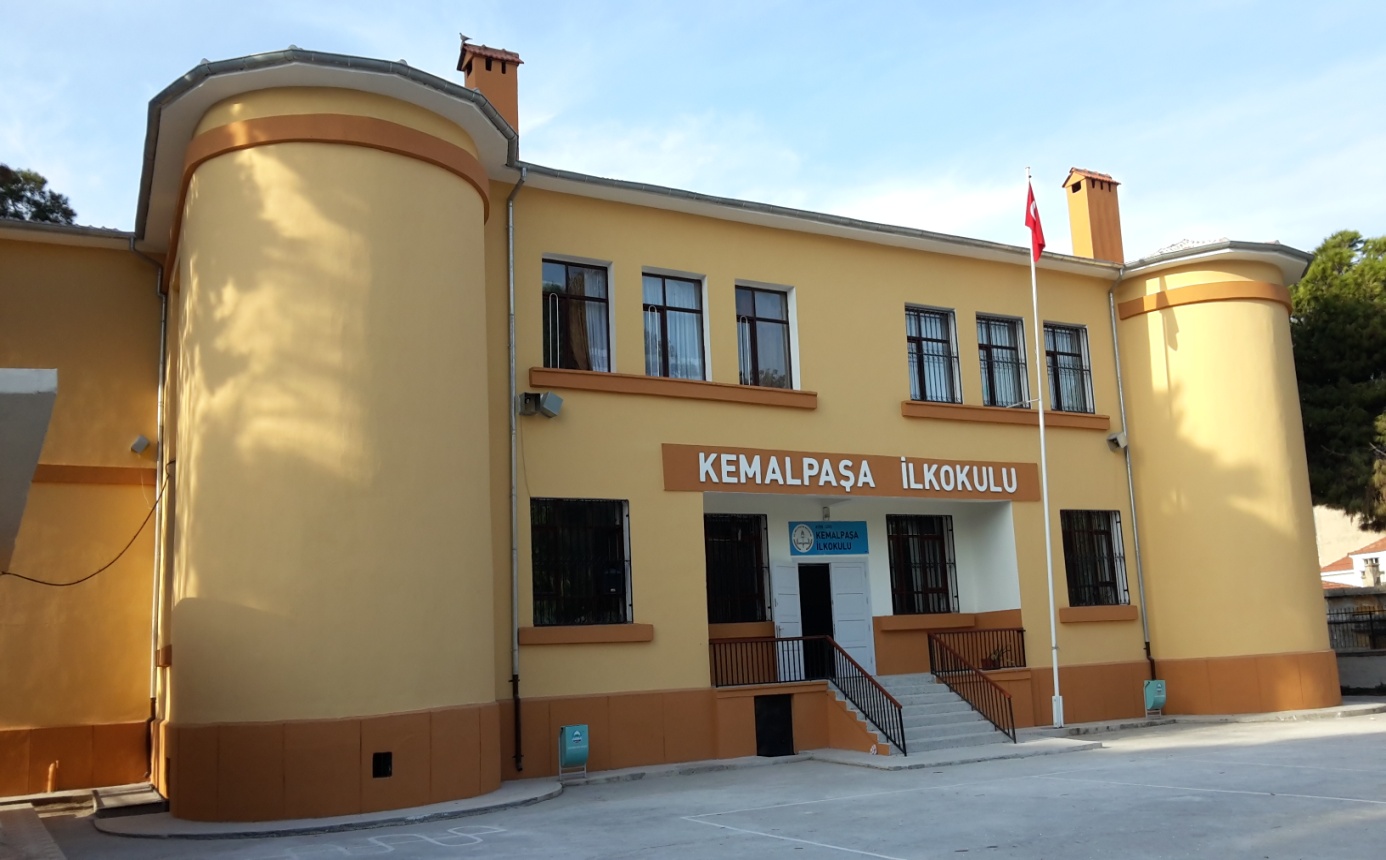 KEMALPAŞA İLKOKULU2019-2023 STRATEJİK PLANI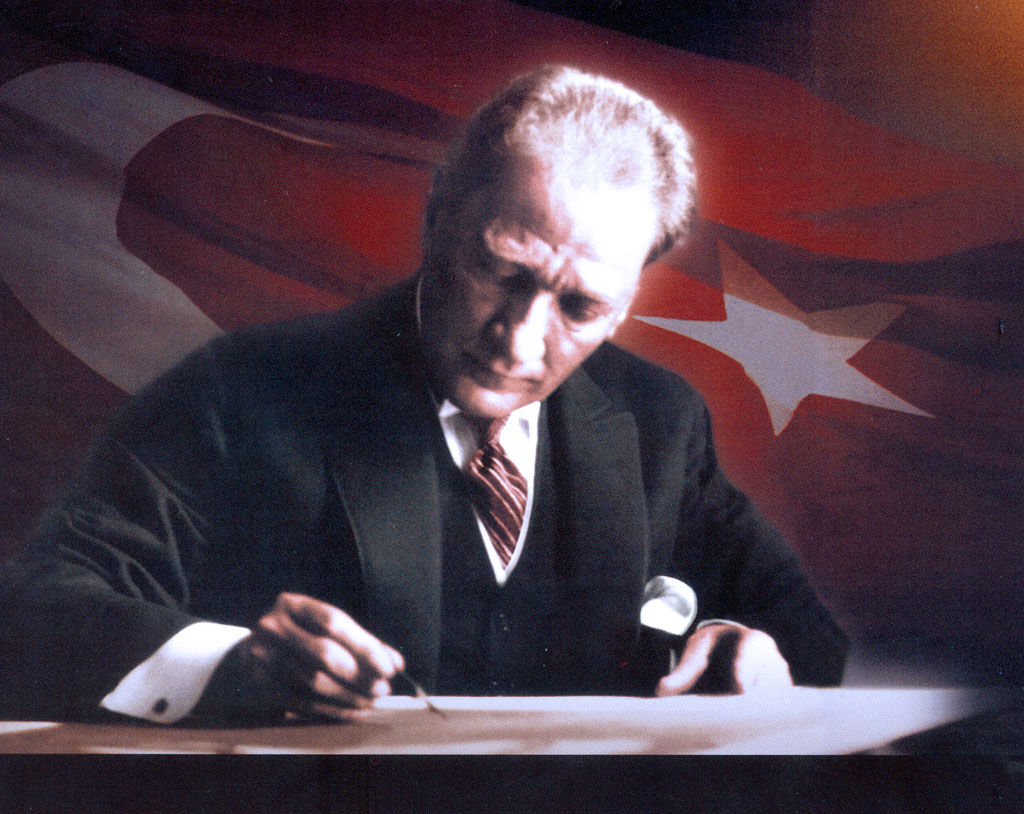 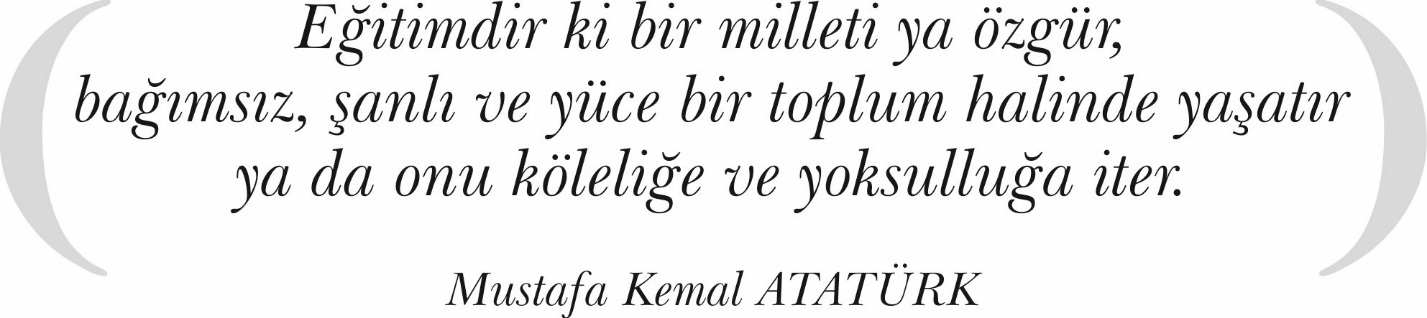 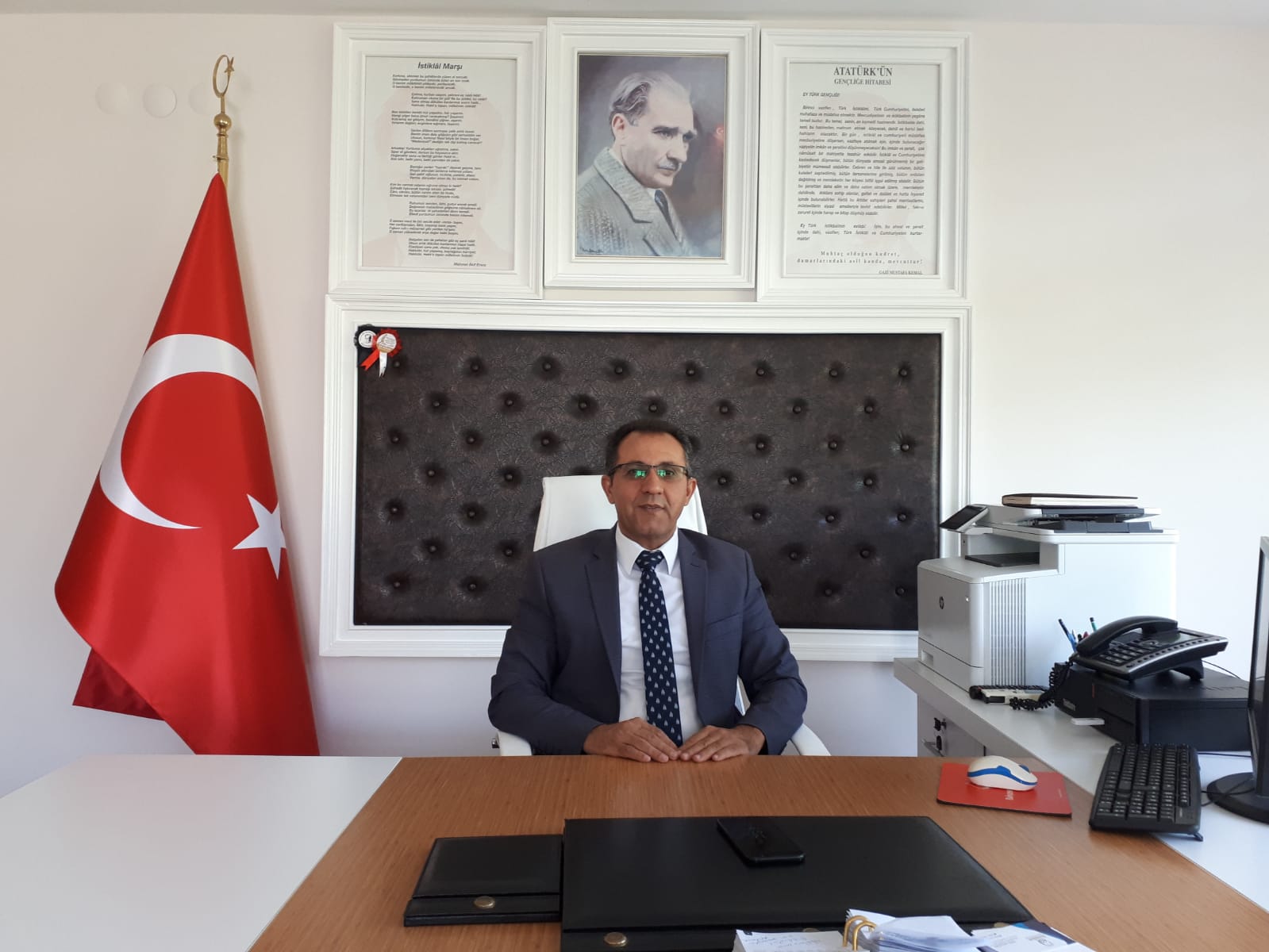 SUNUŞDeğerli paydaşlarımız,Cumhurbaşkanlığı hükümet sistemine geçilmiş olması sebebi ile yürürlükte olan Söke İlçe Milli Eğitim Müdürlüğü 2015-2019 Stratejik Planı yenilenerek 2019-2023 yıllarını kapsayacak şekilde yeniden hazırlanmıştır. Değerli çalışma arkadaşlarım, Millî Eğitim Bakanlığı Stratejik Planın temel amacı, Bakanlık merkez stratejik planı ile İl ve İlçe Millî Eğitim Müdürlükleriyle her tür ve kademedeki eğitim kurumlarının stratejik eylem planlarının (2019-2023) oluşturularak eğitim kurumlarının geleceğine yön vermektir.Geçmişten günümüze gelirken var olan yaratıcılığın getirdiği teknolojik ve sosyal anlamda gelişmişliğin ulaştığı hız, artık kaçınılmazları da önümüze sererek kendini göstermektedir. Güçlü ekonomik ve sosyal yapı, güçlü bir ülke olmanın ve tüm değişikliklerde dimdik ayakta durabilmenin gerçekliği de oldukça büyük önem taşımaktadır. Gelişen ve sürekliliği izlenebilen, bilgi ve planlama temellerine dayanan güçlü bir yaşam standardı ve ekonomik yapı; stratejik amaçlar, hedefler ve planlanmış zaman diliminde gerçekleşecek uygulama faaliyetleri ile (STRATEJİK PLAN) oluşabilmektedir. Çağımız dünyasında her alanda yaşanan hızlı gelişmelere paralel olarak eğitimin amaçlarında, yöntemlerinde ve işlevlerinde de değişimin olması vazgeçilmez, ertelenmez ve kaçınılmaz bir zorunluluk haline gelmiştir. Eğitimin her safhasında sürekli gelişime açık, nitelikli insan yetiştirme hedefine ulaşılabilmesi; belli bir planlamayı gerektirmektedir.Milli Eğitim Bakanlığı birimlerinin hazırlamış olduğu stratejik planlama ile izlenebilir, ölçülebilir ve geliştirilebilir çalışmaların uygulamaya konulması daha da mümkün hale gelecektir. Eğitim sisteminde planlı şekilde gerçekleştirilecek atılımlar; ülke bazında planlı bir gelişmenin ve başarmanın da yolunu açacaktır.Eğitim ve öğretim alanında mevcut değerlerimizin bilgisel kazanımlarla kaynaştırılması; ülkemizin ekonomik, sosyal, kültürel yönlerden gelişimine önemli ölçüde katkı sağlayacağı inancını taşımaktayım. Stratejik planlama, kamu kurumlarının varlığını daha etkili bir biçimde sürdürebilmesi ve kamu yönetiminin daha etkin, verimli, değişim ve yeniliklere açık bir yapıya kavuşturulabilmesi için temel bir araç niteliği taşımaktadır.Stratejik Planlama çok önemli bir konu, yürütülen çalışmalarda başarılı olmanın ilk adımı yapılacak çalışmanın doğru ve etkin bir stratejik eylem planının olmasıyla mümkündür. Yeni dönemimizde Bakanlığımızın Stratejik Eylem Planı doğrultusunda biz de Stratejik Eylem Planımızı hazırlayıp etkin bir şekilde uygulamamız gerekmektedir. Günümüz dünyasında her şey baş döndüren bir hızla değişiyor. Şüphesiz ki eğitim anlayışlarında da büyük değişiklikler yaşanıyor. Çok hızlı gelişen bilim ve teknolojiyle birlikte kurumların hızlı değişimine uyum sağlayabilmeleri için yönetim anlayışının da değişimi kaçınılmaz olmuştur. Hızlı bir gelişme çabası içinde olan ve hızla gelişen Türkiye eğitim yönetimi anlayışı; çağın gereklerine göre değişmekte ve gelişmektedir. Eğitim kurumları değişime uyum sağlayabilmek için tedbirler almak ve bunu sağlayabilmek için geleceği planlamak zorundadır. Bu noktada stratejik planlama çalışmalarının önemi artmaktadır. Stratejik planlarıyla kurumlar tüm paydaşlarıyla birlikte bugünkü durumlarını analiz ederek, kaynaklarını etkili ve verimli kullanıp geleceklerini planlar. Kurumlarımız, daha iyi bir eğitim seviyesine ulaşmak düşüncesiyle sürekli yenilenmeyi ve kalite kültürünü kendisine ilke edinmeyi amaçlamalıdır. Büyük Önder Atatürk’ü örnek alan bizler;Çağa uyum sağlamış, çağı yönlendiren bireyler yetiştirmek için, geleceğimizin teminatı olan öğrencilerimizi daha iyi imkânlarla yetişip, düşünce ufku ve yenilikçi ruhu açık Türkiye Cumhuriyeti’nin çıtasını daha yükseklere taşıyan bireyler olması için tüm paydaşları ile birlikte özveri ve azimle çalışmalıdır.Söke İlçe Milli Eğitim Müdürlüğü olarak amacımız; çevresindekilere ışık tutan, hayata hazır, hayatı aydınlatan, bizleri daha da ileriye götürecek gençler yetiştirmektir. Tüm kurum ve paydaşlarımız ile bizler çağa ayak uydurmuş, yeniliklere açık, Türkiye Cumhuriyetini daha da yükseltecek öğrenciler yetiştirmeyi ilke edinmiş bulunmaktayız.Tüm kurumların yasal olarak belli dönemlerde stratejik planlarını hazırlamaları ve yürütecekleri tüm faaliyetleri stratejik planlarıyla ilişkilendirme zorunluluğu bulunuyor. “Hedefi belli olmayan gemiye hiçbir rüzgâr fayda etmez.” Dolayısıyla hedefleri önceden iyi belirlemek gerekiyor. Stratejik planımızın tamamlanması kadar onun takibini yapabilmek ve tespit edilen hedeflere ulaşabilmek için gerekli olan çalışmaları hayata geçirmek kaçınılmaz bir gerçektir.Söke ilçe Milli Eğitim Müdürlüğü Stratejik Planı’nda belirtilen amaç ve hedeflere ulaşmasında kurumlarımızın gelişme ve kurumsallaşma süreçlerine, çağdaş eğitim ve öğretim uygulamalarının bilimsel yönleriyle başarıyla yürütülmesinde önemli katkılar sağlayacağı inancındayım.Kalite kültürü oluşturmak için eğitim ve öğretim başta olmak üzere insan kaynakları ve kurumsallaşma, sosyal faaliyetler,  alt yapı, toplumla ilişkiler ve kurumlar arası ilişkileri kapsayan 2019-2023 stratejik planı hazırlanmıştır. 	Bu anlamda, 2019-2023 dönemi stratejik plan çalışmasını,  planlı kalkınmanın bir gereği olarak görüyor; planın hazırlanmasında emeği geçen Strateji Yönetim Ekibine ve tüm paydaşlarıma teşekkür ederim.									    Şerafettin YAPICI									İlçe Milli Eğitim Müdürü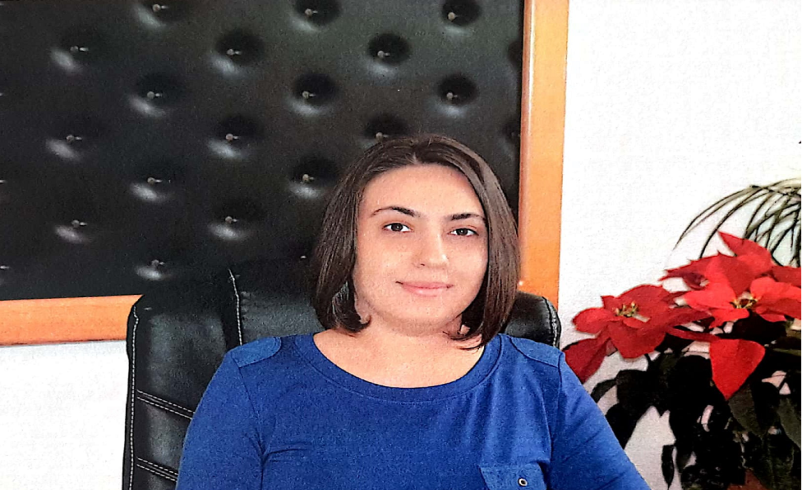 SUNUŞÇalıştığımız kurumun tanınmasını sağlamak, kurumumuzda ortak aklın üstünlüğünü sağlamak ve kurumsal nitelikleri tespit ve geliştirmek açısından stratejik plan yapmamız zorunlu hale gelmiştir.Stratejik plan hakkında kişisel kanaatim : “stratejiyi planlamak önemlidir.” cümlesi ile özetlenebilir. Stratejiyi belirlemek, paydaşlarla paylaşmak, misyon ve vizyonu belirleyip hedef koymak bir kurum için önemli bir durum tespitidir. Bu tespit, hayallerimizin paylaşılarak gerçekleşmesini sağlayacaktır. Stratejik planımızın niteliği, çalışma ekiplerimizi ve temalarımızı 2018-2019 Eğitim-Öğretim Yılı ilk öğretmenler kurulunda kararlaştırdık. Stratejik Plan Hazırlama Kurulumuzu oluşturduk. Okulumuzun öncelikli ihtiyaçlarını tespit ettik. Yapacağımız faaliyetlerin, ulaşılabilir hedefler olmasına özen gösterdik. Okulumuzun fiziki ve insan potansiyelini değerlendirerek kendimize daha büyük hedefler koyma kararı aldık. Bu hedefte, Atatürk’ün: “Tek bir şeye ihtiyacımız vardır; Çalışkan olmak.” vecizesini rehber aldık.Okulumuzu, öğretmen kadrosu, öğrenci ve veli profili açısından çok önemsiyorum. Söke’nin sosyal ve ekonomik açıdan sıkıntılı bir mahallesinde eğitim-öğretim hizmeti veriyoruz. Kemalpaşa İlkokulu ’nun mevcut potansiyeli, öğrenci başarısı bakımından hâlâ hak ettiği seviyeye ulaşamamıştır. Kurumsal kültür oluşturarak, dayanışma ve özveri ile Söke’de, bu günden daha iyi bir konuma geleceğimize olan inancım tamdır. Kemalpaşa İlkokulu Müdürü olarak, tüm öğretmen arkadaşlarıma, katkı sağlayan tüm paydaşlarımıza teşekkür eder, stratejik planımızın başarı ve mutluluğumuzun artarak devamına vesile olmasını dilerim. 			                     Halime YOLBURUN			                                        Okul MüdürüİÇİNDEKİLERTANIMLARAmaç: Stratejik planda yer alan ve kamu idaresinin ulaşmayı hedeflediği sonuçların kavramsal ifadesidir.Dış Paydaş:  Hizmet üretim sürecinden etkilenen veya bu süreci etkileyen kuruluş dışındaki kişi, grup veya kurumlar.Donatım: Donatma. Bir okul veya kurumu etkinlik göstermesi için gerekli araç ve gereçlerle donatma.Durum Analizi: Stratejik planda  kurumu örgütsel yapı, tarihi gelişim, mali, beşeri,f iziki vb. yönlerden inceleme.Fizibilite: Yapılabilirlik.Bir fikrin yapılıp yapılmayacağı ile ilgili karar vermek için yapılan analizlerdir.Fon: Kurum ve kuruluşların çeşitli programlarda hibe olarak vermek amacıyla ayırdığı maddi kaynak.Hedef: Stratejik planda yer alan amaçların gerçekleştirilmesine yönelik spesifik ve ölçülebilir alt amaçlardır.Hibe : Fon sağlayıcısı bir kurum veya kuruluş  tarafından sağlanan maddi kaynak.İç Paydaş: hizmet üretim sürecinden etkilenen veya bu süreci etkileyen kuruluş içindeki kişi, grup veya (varsa) ilgili/bağlı kuruluşlar. Kurum Dışı Analiz: Stratejik planda kurumun var olduğu çevreyi  politik, ekonomik, sosyal ve teknolojik başlıklarda değerlendirme.Kurum İçi Analiz: Stratejik planda kurumu, mali, beşeri, fiziki vb. yönlerden inceleme.Maarif  Nezareti: Eğitim bakanlığı.Maliyetlendirme: Ürün ve hizmetlerle ile ilgili, tahmini, süregelen ve gerçek maliyetlerin ortaya çıkarılması.Matris: Sayıların, değişkenlerin veya parametrelerin oluşturduğu dikdörtgen biçiminde bir tablo.Misyon: Bir kamu idaresinin ne yaptığını, nasıl yaptığını ve kimin için yaptığını açıkça ifade eden, idarenin varlık sebebini açıklayan temel bir bildirimdir.Norm Kadro: Milli Eğitim Bakanlığına bağlı her türdeki ve derecedeki örgün ve yaygın eğitim kurumlarında bulunması gereken yönetici ve öğretmen sayısı.Okullaşma: Aynı yaş itibari ile okul çağında olan aktif nüfusun okula kayıt olanlara yüzdesel oranıdır.Örgün Öğretim: Örgün eğitim, okul öncesi eğitimi, ilköğretim, ortaöğretim ve yükseköğretim kurumlarını kapsar.Paydaş: Kurumun yaptığı işten veya ürettiği hizmetten etkilenen/etkileyen kişi/grup/kurum.Performans Göstergesi: Kamu idarelerince performans hedeflerine ulaşılıp ulaşılmadığını ya da ne kadar ulaşıldığını ölçmek, izlemek ve değerlendirmek için kullanılan ve sayısal olarak ifade edilen araçlardırPerformans Hedefi: Kamu idarelerinin stratejik planlarında yer alan amaç ve hedeflerine ulaşmak için program döneminde gerçekleştirmeyi planladıkları çıktı-sonuç odaklı hedeflerdir.Strateji: Kuruluşun amaç ve hedeflerine nasıl ulaşılacağını gösteren kararlar bütünüdür. Fırsatları ve tehditleri görebilme, önceden belirlenen bir amaca ulaşmak için tutulan yol.Stratejik Ortak: Vizyona ulaşabilmek adına gönüllülük esasına dayalı işbirliği yaptığımız ortaklarımız.Taşra Örgütü: Merkezi yönetimin, yürütmekle yükümlü olduğu hizmet ve görevleri yerine getirebilmek için "il", "ilçe" ve "bucak" biçiminde oluşturulmuş teşkilat.Temel Ortak: Kanunla bağlı olduğumuz, hiçbir zaman ayrılamayacağımız işbirliği yapmak zorunda olduğumuz ortaklar.Üst Yönetici: Üst düzey kararların verildiği ve izlenecek politikanın saptandığı yerde görev yapan yöneticiler.Vizyon: Bir kamu idaresinin ulaşmayı arzu ettiği geleceğinin iddialı ve gerçekçi bir ifadesidir.Yaygın Eğitim: Yaygın eğitim, örgün eğitim yanında veya dışında düzenlenen eğitim faaliyetlerinin tümünü kapsar.GİRİŞMilli Eğitim Bakanlığının yayınladığı 18 Eylül 2018 tarihli ve 2018/16 sayılı Genelge ile 2019-2023 Stratejik Plan Hazırlık Çalışmaları, tüm İl Milli Eğitim Müdürlüklerine duyurulmuştur. Ardından MEB 2019-2023 Stratejik Plan Hazırlık Programı yayımlanmıştır. Çalışmalar, hazırlık programında belirtilen “Hazırlık, Durum Analizi, Geleceğe Bakış” bölümlerinden oluşacak şekilde kurgulanmıştır. Çalışmalar, 26 Şubat 2018 tarihinde yayımlanan Kamu İdarelerinde Stratejik Planlamaya İlişkin Usul ve Esaslar Hakkındaki Yönetmelik ve aynı tarihli Kamu İdarelerin İçin Stratejik Plan Hazırlama Kılavuzunda belirtilen usul ve esaslar temel alınarak yürütülmüştür. Strateji Geliştirme Kurulu ve Stratejik Plan Hazırlama Ekibi üyelerine eğitim faaliyetleri düzenlenmiştir. Okulumuzun Stratejik Planına (2019-2023) Okul Gelişim Yönetim Ekibi(OGYE) tarafından, okulumuz paydaşlarına ilgili bilgiler verilerek süreç başlamıştır.Stratejik Planlama sürecinde yapılacak faaliyetlerin etkili bir şekilde koordine edilip yürütülmesi için ekipler arası koordinasyonun önemi vurgulanmıştır. Stratejik Planlama Çalışmaları kapsamında Okulumuzda OGYE üyeleri içerisinden “Stratejik Planlama Çalışma Ekibi” kurulmuştur. 2018 yılı Eylül ayında durum analizi hazırlanmıştır. Durum Analizi kapsamında tarihsel gelişim, mevzuat analizi, faaliyet alanları, ürün ve hizmetler, kurum içi ve kurum dışı analizler, gelişim alanlarının belirlenmesi çalışmaları yapıldı. Kurum içi ve kurum dışı analizler içerinde yer alan GZFT analizi performans sonuçlarına ve algısal sonuçlara dayalı olarak hazırlandı. Performans sonuçlarında e-istatistik sisteminden, algısal sonuçlarda GZFT analizlerinden ve anketlerden yararlanıldı. Önceden hazırlanan anket formlarında yer alan sorular katılımcılara yöneltilmiş ve elde edilen veriler birleştirilerek paydaş görüşleri oluşturulmuştur. Bu bilgilendirme ve değerlendirme toplantılarında yapılan anketler ve hedef kitleye yöneltilen sorularla mevcut durum ile ilgili veriler toplanmıştır.Stratejik Plan Koordinasyon Ekibi üyelerimiz İlçe Milli Eğitim Müdürlüğümüzün Strateji Geliştirme Şubesi tarafından 2018 yılı içerisinde düzenlenen stratejik plan seminerlerine katıldı. Seminerlerden edinilen bilgiler diğer ekip üyelerimiz arasında paylaşıldı.İlçe Milli Eğitim Müdürlüğümüzün stratejik plan taslağına uygun olarak kurumun temaları, stratejik amaçları, hedefleri, performans hedefleri ve stratejileri belirlendi. Amaçların, misyonla mantıksal bir ilişki içerisinde olmasına ve hedeflerin, faaliyetlerin ve stratejilerin Kemalpaşa İlkokulu OGYE tarafından belirlenmesine dikkat edildi. Hazırlanan taslak Aralık 2018 tarihinde Söke İlçe Milli Eğitim Müdürlüğü Arge Birimine gönderilmiştir.STRATEJİK PLAN HAZIRLIKSÜRECİ	18 Eylül 2018 tarihli ve 2018/16 sayılı Genelgenin yayımlanmasının hemen ardından Müdürlüğümüz Strateji Geliştirme Kurulu ve Stratejik Plan Hazırlama Ekibi kurulmuştur. Stratejik planlama, herhangi bir kuruluşun; planlı, sistemli ve disiplinli olarak kendini nasıl tanımladığını, hedeflediği durumu, bu konuda neler yaptığını ve yapılan çalışmaların niçin yapıldığını ele alan bir planlamadır. Stratejik planlama, farklı görevlere ve donanımlara sahip birçok kişiyi bir araya getiren, kuruluş genelinde sahiplenmeyi gerektiren, zaman alıcı bir süreçtir. Stratejik planlama çalışmalarının başarısı büyük ölçüde plan öncesi hazırlıkların yeterli düzeyde yapılmasına bağlıdır. Kemalpaşa İlkokulu Müdürlüğü Stratejik planlama hazırlığı dört aşamada tamamlanacaktır:1.Planlama çalışmalarının sahiplenilmesinin sağlanması2. Organizasyonun oluşturulması3. İhtiyaçların tespit edilmesi4.Hazırlık programının yapılmasıStratejik Planlama bir kurumda görev alan her kademedeki kişinin katılımını ve kurum yöneticisinin tam desteğini içeren sonuç almaya yönelik çabaların bütününü teşkil eder. Bu anlamda paydaşların ihtiyaç ve beklentileri, paydaşlar ve politika yapıcıların kurumun misyonu, hedefleri ve performans ölçümünün belirlenmesinde aktif rol oynamasını ifade eder. a. Strateji Geliştirme Kurulu	Okulumuzun Strateji Geliştirme Kurulu; Okul Müdürü, 1 Müdür Yardımcısı, Okul Aile Birliği Başkanı, 1 Okul Aile Birliği Yönetim Kurulu Üyesi ve 1 gönüllü öğretmen olmak üzere toplam 5 kişiden oluşmaktadır.b. Stratejik Planlama Ekibi	Okulumuz Stratejik Plan Hazırlama Ekibi; okulumuzda 1 müdür yardımcısı bulunduğundan, Hazırlık Programındaki usul ve esaslara uygunluk sağlanması amacıyla stratejik yönetim süreci ile ilgili bilgi birikimine sahip öğretmenlerden Müdür Yardımcısı yerine 1 başkan,  5 öğretmen üye ile 2 veli üye olmak üzere toplam 8 kişiden oluşmaktadır. Ekip içerisinde stratejik plan hazırlama, stratejik yönetim süreci, izleme-değerlendirme süreci, performans programı, faaliyet raporları vb. konularda eğitim almış olan personel “koordinatör” olarak belirlenmiştir. Her şubeden ekip üyesi olarak katılacak personel, stratejik planlama konusunda deneyimi olanlar arasından seçilmiştir. Ekip üyelerinin stratejik plan hazırlama sürecinde yer değiştirmemesi için gereken tedbirler alınmıştır. Şekil 1:Söke Kemalpaşa İlkokulu Müdürlüğü 2019-2023 Stratejik Plan Hazırlama ModeliDURUMANALİZİKurumsal TarihçeOkulumuzun inşaatına 1933 yılında başlanmış olup yine aynı yıl bitirilerek, 1933-1934 Eğitim-Öğretim yılında hizmete girmiştir. O zamanlar mahallede okul olmadığı için Söke halkı zamanın Adalet Bakanı Kuşadası Milletvekili Mahmut Esat BOZKURT’A giderek burasının okula çevrilmesini istemişlerdir. Hastane olarak yapılan bina aynı yıl İsmet Paşa İlkokulu olarak öğrenime açılmıştır. Okulumuzun tüm inşaatı devletimiz tarafından karşılanmış olup, inşaat bittikten sonra Aydın Valiliği’ne teslim edilmiştir. Okul Rumlar zamanında tiyatro ve tavernaların bulunduğu arazi üzerine inşa edilmiştir. Doğusu şimdiki Cafer Efe Meslek Lisesi’nin bulunduğu Müslüman Mezarlığı, batısı Aia-Panda olarak bilinen Rumlara ait Metropolitan Kilise, kuzeyi şimdiki 6 Eylül Caddesi, güneyi şimdiki Halk Eğitim Merkezi binası, Rum Sübyan Okulu ile çevrili bulunuyordu. Okulumuz Toma adında bir Bulgar Müteahhit tarafından Betonarme-Karkas olarak inşa edilmiştir. Sonradan bu müteahhit bir Türk kızı ile evlenerek Müslüman olmuş Rasim adını almıştır. Okulumuz 1933-1934 Eğitim-Öğretim yılında İsmet Paşa İlkokulu adı ile hizmete başlamış olup, 1950-1951 Eğitim-Öğretim yılına kadar bu isimle hizmete devam etmiştir. 1951 yılında Kemalpaşa İlkokulu adını alarak, bu isimle halen Eğitim-Öğretime hizmet etmektedir. Okulumuzun öğrencileri bugünkü Alp İşhanı üst katında 3 sınıflı eğitim veren okuldan gelmişlerdir. Bazı öğrenciler de vergi dairesinin bulunduğu yerdeki Faik Ali Rıza İlkokulu’ndan gelmişlerdir. Okulumuzun ilk müdürü ve maarif memuru Rıdvan ALPAGUT ve ilk öğretmen kadrosu ise Yegane ALPAGUT, Havva EKİNCİ, Mediha ALTINÖZ, Nilüfer BÖRTEÇENE, Mehmet KANER ve Melahat ÇETİNTÜRK’TEN oluşmuştur. Okulumuzun ön bahçesindeki Atatürk Büstü 1966 yılında okul müdürü Beyzat SAVAŞ tarafından yaptırılmıştır. Okulumuz 1966 yılında ikiye ayrılarak 6 Eylül İlkokulu olarak eski ortaokul binasına taşındı. Bu bina Kemalpaşa İlkokulu adıyla Eğitim-Öğretime devam etti. Yine 6 Eylül İlkokul binasına Eğitim-Öğretim yapılamaz raporu verildiğinden Ekim 1974 yılında 6 Eylül İlkokulu, Kemalpaşa İlkokulu’na taşındı. Bu binada iki okul bir yıl kadar beraber çalıştılar. Ekim 1975 yılında iki okul birleştirilerek Kemalpaşa İlkokulu adıyla Eğitim-Öğretime başladı. Müdürlüğüne Nevzat UYSAL getirildi. Okulumuzun binası üç defa büyük onarımdan geçirildi. İlk onarım 1976 yılında yapıldı. İkinci onarım 1996 yılında çatı yenilenip, üst alt balkonları dershaneye dönüştürüldü. Üçüncü onarım 2018 yılında çatı değişimi, elektrik tesisatının yenilenmesi, zemin mozaiklerinin yenilenmesi, kapılarının yenilenerek koridora açılması, okulun tamamının boyanması, öğrenci ve öğretmen tuvaletlerinin yenilenmesi ile yapılmıştır.Uygulanmakta Olan Stratejik Planın DeğerlendirilmesiAydın İl Milli Eğitim Müdürlüğünün 2015-2019 Stratejik Planı; “Eğitim Öğretime Erişimin Artırılması, Eğitim Öğretimde Kalitenin Artırılması ve Kurumsal Kapasitenin Geliştirilmesi” temalarını içermektedir. Her temada 1 amaç belirlenmiştir. 1. amaçta 1 hedef, 2. amaçta 3 hedef ve 3. amaçta 3 hedef olmak üzere toplam 3 amaç ve 7 hedef belirlenmiştir.   Planda yer alan hedefleri gerçekleştirmek için belirlenen tedbir ve stratejilerin tamamına yakını uygulanmıştır. Plan dönemi tamamlanmamış olmasına rağmen performans göstergelerinin büyük çoğunluğunda, plan döneminin son performans yılı 2019 hedefine ulaşılmıştır. 2015, 2016, 2017 ve 2018 mali yılları için hazırladığımız ve kurumumuzun resmi internet sitesinde kamuoyuna sunduğumuz performans programları ve faaliyet raporlarında bu durum açıkça gösterilmiştir. Plan döneminin tamamlanmasına 1 yıl kala Cumhurbaşkanlığı Hükümet Sistemine geçilmesinden dolayı 2018/16 sayılı Genelge uyarında stratejik planın yenilenmesi zaruriyeti doğduğundan 2019 Mali Yılı Performans Programı hazırlanamamış, 2019 yılına ait performans göstergelerinin gerçekleşme durumları tespit edilememiştir. Önceki plan döneminde “Eğitim Öğretim Faaliyetlerine Erişim” teması kapsamındaki hedefte “okullaşma oranlarının artırılması, devamsızlık oranlarının, hayat boyu öğrenmeye katılım” ve benzeri göstergeler yer almaktadır. “Eğitim Öğretimde Kalitenin Artırılması” teması kapsamındaki hedeflerde “merkezi sistem sınavlarındaki başarı, ulusal ve uluslararası çalışmalara katılım düzeyleri, yabancı dil becerileri, mesleki eğitimin geliştirilmesi, öğrenci ödüllendirilme ve disiplin düzeyleri” ve benzeri göstergelere yer verilmiştir. “Kurumsal Kapasitenin Geliştirilmesi” teması kapsamındaki hedeflerde “derslik başına düşen öğrenci sayısı, insan kaynaklarının eğitimi, taşımalı eğitim çalışmaları, okullarda teknolojik olanakları geliştirme” ve benzeri göstergelere yer verilmiştir. Plandaki hedefler, paydaşlarla yapılan görüşmelerden ortaya çıkan sonuçlara göre belirlenmiştir. 2019-2023 Stratejik Planımızdaki hedefler önceki plan dönemine benzer olarak paydaşlarımızın beklentileri, kurumumuzun faaliyet alanları, ihtiyaçlar ve gelişim alanları ile MEB politikaları birlikte analiz edilerek belirlenmiştir. Bu analiz sonucunda belirlediğimiz hedeflerle, önceki plan dönemindeki hedefler benzerlik göstermektedir. Ve fakat gerek paydaşlarımızın beklentilerinin üst düzeyde olması, gerek beklentilerin çeşitliliği ve sayısı, gerekse içinde bulunduğumuz dönemin hassasiyetine binaen Müdürlüğümüz 2019-2023 döneminde vizyonunu geniş bir bakış açısıyla belirlemiştir. Bu nedenle her ne kadar benzer nitelikte hedefler belirlenmiş olsa da çeşitlilik ve sayı itibariyle 2019-2023Stratejik Plan dönemi hedefleri, önceki plan dönemi hedeflerinden farklılık arz etmektedir. Bu durum, Müdürlüğümüz tarafından“Aydın’ın Türkiye’deki Önemi” ve “Türkiye’nin Uluslararası Konjonktürdeki Önemi” farkındalığı sonucunda ortaya çıkmış bir zaruriyet olarak kabul edilmektedir. MevzuatAnaliziTablo 1: Mevzuat AnaliziÜst Politika Belgeleri AnaliziTablo 2: Üst Politika Belgeleri AnaliziFaaliyet Alanları ile Ürün ve Hizmetlerin BelirlenmesiTablo 3: Faaliyet Alanı - Ürün/Hizmet ListesiPaydaş AnaliziKurumumuzun faaliyet alanları dikkate alınarak, kurumumuzun faaliyetlerinden yararlanan, faaliyetlerden doğrudan/dolaylı ve olumlu/olumsuz etkilenen veya kurumumuzun faaliyetlerini etkileyen paydaşların (kişi, grup veya kurumlara) tespiti için bir dizi toplantı düzenlenmiştir. Bu toplantılarda Stratejik Plan Hazırlama Ekibi “beyin fırtınası, tartışma, örnek” olay yöntemlerini kullanarak öncelikle paydaşlar, ardından bu paydaşların türü (iç paydaş/dış paydaş) belirlemiştir.Paydaşların TespitiTablo 4: Paydaş TablosuPaydaşların ÖnceliklendirilmesiStratejik Plan Hazırlama Ekibi, paydaşların ve paydaş türlerinin belirlenmesinin ardından paydaşların önem derecesi, etki derecesi ve önceliğini tespit etmiştir. Paydaşların önceliklendirilmesi, etki ve önemlerinin tespit edilmesinde Kamu İdareleri İçin Stratejik Plan Hazırlama Kılavuzunda (26 Şubat 2018) belirtilen Paydaş Etki/Önem Matrisi tablosundan (Tablo 7) yararlanılmıştır.Tablo 5: Paydaşların ÖnceliklendirilmesiPaydaşların DeğerlendirilmesiPaydaş Analizi kapsamında Stratejik Plan Hazırlama Ekibi; Müdürlüğümüzün sunduğu ürün/hizmetlerinin hangi paydaşlarla ilgili olduğu, paydaşların ürün/hizmetlere ne şekilde etki ettiği ve paydaş beklentilerinin neler olduğu gibi durumları değerlendirerek Paydaş Ürün/Hizmet Matrisi hazırlamıştır. Tablo 6: Paydaş - Ürün/Hizmet MatrisiPaydaş Görüşlerinin Alınması ve DeğerlendirilmesiPaydaş Analizi kapsamında, paydaş görüşlerinin alınması çalışmalarında farklı yöntemler izlenmiştir. Öğrenci, öğretmen, personel, yönetici ve velilerden oluşan paydaşlarımıza, Müdürlüğümüzün faaliyetlerini kapsayan konular başta olmak üzere kamu kurum ve kuruluşları, yerel kuruluşlar, sivil toplum kuruluşları vb. dış paydaşlarımızın yöneticileriyle yüz yüze görüşme şeklinde mülakatlar gerçekleştirilmiş, beklenti ve önerileri alınmıştır. Yüz yüze mülakatlardan elde edilen sonuçlar nitel olarak değerlendirilmiştir. Paydaşlarımızın tamamının görüşlerinin alınması ve değerlendirilmesi çalışmaları Stratejik Plan Hazırlama Ekibi Başkanı, Ekip Koordinatörü ve ekip içerisinden görevlendirilecek üye veya üyeler tarafından Stratejik Plan Hazırlama İl Çalışma takvimine uygun olarak gerçekleştirilmiştir.Tablo 7: Paydaş Görüşlerinin Alınmasına İlişkin Çalışmalar Kuruluş İçi Analizİnsan Kaynakları Yetkinlik AnaliziŞekil 2: Teşkilat ŞemasıTablo 8: Okul Yönetici SayısıTablo 9: Öğretmen, Öğrenci, Derslik SayılarıTablo 10:Branş Bazında Öğretmen Norm, Mevcut, İhtiyaç SayılarıTablo 11: Yardımcı Personel/Destek Personeli SayısıKurum Kültürü AnaliziMüdürlüğümüzde kurum kültürünün oluşturulması için iş ve işlemlerde birim içi ve birimler arası koordinasyon sağlanmaktadır. Yüz yüze görüşmelerle veya toplantılarla yapılacak iş ve işlemlerin salahiyeti için fikir telakkisinde bulunulmaktadır. Birimlerde görevlendirilen personel, katıldığı hizmetiçi eğitimlere, ilgi ve yeteneklerine göre belirlenmektedir. Müdürlüğümüzde görevli müdür, müdür yardımcısı, öğretmenler ve diğer personel arasında hiyerarşik bir sistem olmakla birlikte gerek yöneticiler gerekse personel arasında yatay iletişim mevcuttur. Her çalışanın fikirlerini rahatlıkla ifade edebileceği şekilde koordinasyon mekanizması oluşturulmuştur. Yönetici ve personelimizin mesleki yetkinliklerinin geliştirilmesi için hizmetiçi eğitim faaliyetlerine katılımları teşvik edilmektedir. Stratejik Yönetim Sürecinde karar alma mekanizması işletilirken iç ve dış paydaşların görüşleri dikkate alınmaktadır. Müdürlüğümüz çalışmalarına etki düzeyleri ve önemleri değerlendirilerek beklenti ve öneriler, karar alma mekanizmasına dâhil edilmektedir. Çalışmalar kurgulanırken dönemsel, çevresel, sosyolojik ve benzeri değişkenler dikkate alınmakta, sorunların çözümü ve ihtiyaçların giderilmesi amacıyla yapılan çalışmalarda bu değişkenler değerlendirilmektedir. Stratejik plan hazırlanması çalışmaları kapsamında yapılan tüm faaliyetler İlçe Milli Eğitim Müdürümüzün bilgileri ve tensipleri dâhilinde yürütülmektedir. Sürecin her aşamasında bilgi almakta, öneri ve beklentilerini sürece dâhil etmektedir. İlçe Milli Eğitim Müdürünün süreç hakkında gösterdiği duyarlılık, tüm yönetici ve personele yansımaktadır. Önceki dönemlere nazaran kurumumuz genelinde Stratejik Planlama çalışmalarında azami seviyede gayret ve duyarlılık göze çarpmaktadır. Ancak stratejik planlama ve izleme-değerlendirme çalışmaları başta olmak üzere “Stratejik Yönetim Süreci” ile ilgili iş ve işlemleri koordine edecek nitelikte personelin yeterli sayıda bulunmaması, bu konudaki ihtiyacın giderilmesi zorunluluğunu ortaya koymaktadır.Fiziki Kaynak AnaliziTablo 12:Okul Binasının Fiziki DurumuTeknoloji ve Bilişim Altyapısı AnaliziOkulumuzda Fatih Projesi kapsamında;FAZ II kapsamında okulumuza toplam 10 adet “Etkileşimli Tahta” kurulumu gerçekleştirilmiş fakat alt yapı çalışmaları tamamlanmamıştır.FAZ II kapsamında toplam okulumuza 1 adet A3/A4 yazıcı dağıtımı ve kurulumu gerçekleştirilmiştir.İlimizde elektronik ortamda belge aktarım işlemleri DYS (Doküman Yönetim Sistemi)  ile gerçekleştirilmektedir. Ayrıca Müdürlüğümüz ve diğer kurumlar arasında DYS aracılığıyla yazışmalar yapılmaktadır. Bakanlığımızın kurmuş olduğu MEBBİS vâsıtasıyla, kurumsal ve bireysel iş ve işlemlerin büyük bölümü, ayrıca personel ve öğrenci işlemlerini içeren modüller tek bir yapıda kurgulanmış, teşkilatın tüm birimlerinin kullanımına sunulmuştur. Okulumuzda MEBBİS üzerinden “MEİS, Evrak, TEFBİS, Kitap Seçim, İKS, RAM, Performans Yönetim Sistemi, Yönetici, Ödenek Takip Modülü, Özlük, e-Okul” ve benzeri başlıklarında çalışmalar yürütülmektedir. Bununla beraber yerel düzeyde istatistiki verilerin elde edilmesi ve değerlendirilmesi amacıyla hazırlanmış olan e-istatistik sisteminin etkin kullanımı konusunda yasal bir dayanak bulunmaması, yerel düzeyde teknolojik altyapının zayıf yönünü oluşturmaktadır.Tablo 13: Teknoloji ve Bilişim Altyapısı Mali Kaynak AnaliziTablo 14: Tahmini Kaynaklar (TL)Müdürlüğümüzün 2019-2023 döneminde kaynakları, uygulanmakta olan tasarruf tedbirleri de dikkati alınarak tahmin edilmiş ve tabloda sunulmuştur.GZFT AnaliziTablo 15: GZFT ListesiTespitler ve İhtiyaçların BelirlenmesiTablo 16: Tespitler ve İhtiyaçlarGELECEĞEBAKIŞMisyon, Vizyon ve Temel DeğerlerStratejik AmaçlarTablo 17:Stratejik Amaçlar, HedeflerStratejik Hedefler, Performans Göstergeleri, StratejilerMaliyetlendirmeTahmini Kaynaklar Analizinden yararlanılarak kurumumuzun 5 yıllık hedeflerine ulaşılabilmesi için planlanan faaliyetlerin Tahmini Maliyet Analizi yapılmıştır. Tablo 18: Tahmini Maliyetler (TL)İzleme ve DeğerlendirmeMüdürlüğümüzün 2019-2023 Stratejik Planı İzleme ve Değerlendirme sürecini ifade eden İzleme ve Değerlendirme Modeli hazırlanmıştır. Müdürlüğümüzün Stratejik Plan İzleme-Değerlendirme çalışmaları eğitim-öğretim yılı çalışma takvimi de dikkate alınarak 6 aylık ve 1 yıllık sürelerde gerçekleştirilecektir. 6 aylık sürelerde Üst Yöneticiye rapor hazırlanacak ve değerlendirme toplantısı düzenlenecektir. İzleme-değerlendirme raporu, istenildiğinde İlçe Milli Eğitim Müdürlüğü Strateji Geliştirme Hizmetleri bölümüne gönderilecektir. Ayrıca ilçemizin Mülki İdari Amirine sunulacaktır. 1 yıllık izleme-değerlendirme çalışmaları, Stratejik Planımızda yer alan hedeflerin yıllık düzeyde ifade edildiği Performans Programı ve yılsonunda gerçekleşme düzeylerinin belirlendiği Faaliyet Raporu hazırlanarak yapılacaktır. Performans Programı ve Faaliyet Raporu Üst Yöneticinin değerlendirmesinin akabinde İlçe Milli Eğitim Müdürlüğüne ve Mülki İdari Amire sunulacaktır. Yıllık izlemelerle ilgili değerlendirme toplantıları düzenlenecektir. Şekil 3: İzleme ve Değerlendirme SüreciEKLERTablo 19: Strateji Geliştirme KuruluTablo 20: Stratejik Plan Hazırlama EkibiİLÇE MİLLİ EĞİTİM MÜDÜRLÜĞÜNEa)24.12.2003tarihve5018 sayılı Kamu Mali Yönetimi ve Kontrol Kanunu b) 26.02.2018 tarih ve 30344 sayılı Resmi Gazetede yayımlanan Kamu İdarelerinde Stratejik Planlamaya İlişkin Usul ve Esaslar Hakkında Yönetmelikc)Milli Eğitim Bakanlığı Strateji Geliştirme Başkanlığının 18.09.2018 tarihli ve 2018/16 Sayılı Genelgesi d) Kalkınma Bakanlığının 26.02.2018 tarihli Kamu İdareleri İçin Stratejik Planlama Kılavuzu5018 sayılı Kamu Mali Yönetimi ve Kontrol Kanununun 9. Maddesinde "Kamu İdareleri, Kalkınma Planları, Programlar, İlgili Mevzuat ve benimsedikleri temel ilkeler çerçevesinde geleceğe ilişkin misyon ve vizyonlarını oluşturmak, stratejik amaçlar ve ölçülebilir hedefler saptamak, performanslarını önceden belirlenmiş göstergeler doğrultusunda ölçmek ve bu sürecin izleme ve değerlendirmesini yapmak amacıyla katılımcı yöntemlerle stratejik plan hazırlanır" denilmektedir. 5018 sayılı Kanun ile ilgi (b) yönetmelik ve Milli Eğitim Bakanlığının ilgi (c) Genelgesi gereği 2019-2023 yıllarını kapsayan Kemalpaşa İlkokulu Müdürlüğü Stratejik Planı" birimlerle birlikte yapılan çalışmalar ve birimlerin yazılı görüşleri esas alınarak, ilgi (d) kılavuz çerçevesinde temel politika belgeleri ve referans üst politika belgeleriyle uyumlu olacak şekilde hazırlanmıştır.Kemalpaşa İlkokulu Müdürlüğü 2019-2023 Stratejik Planı'nın uygulamaya konulması müdürlüğümüzce uygun görülmektedir. Makamlarınızca da uygun bulunduğu takdirde, Olurlarınıza arz ederim.	Halime YOLBURUN                                                                                                                                         Okul Müdürü       Uygun görüşle arz ederim.                 Erol BARUT   İlçe Milli Eğitim Şube MüdürüONAY…../01/2019Şerafettin YAPICIİlçe Milli Eğitim MüdürüİLÇE MİLLİ EĞİTİM MÜDÜRÜ SUNUŞUOKUL MÜDÜRÜ SUNUŞUİÇİNDEKİLERTABLOLARŞEKİLLERTANIMLARGİRİŞBÖLÜM: STRATEJİK PLANHAZIRLIKSÜRECİ1Strateji Geliştirme Kurulu1Stratejik Plan Hazırlama Ekibi1BÖLÜM: DURUMANALİZİ3Kurumsal Tarihçe3Uygulanmakta Olan Stratejik Planın Değerlendirilmesi3Mevzuat Analizi4Üst Politika Belgeleri Analizi5Faaliyet Alanları ile Ürün ve Hizmetlerin Belirlenmesi5Paydaş Analizi6Kuruluş İçi Analiz9GZFT Analizi13Tespitler ve İhtiyaçların Belirlenmesi14BÖLÜM: GELECEĞEBAKIŞ15Misyon, Vizyon, Temel Değerler15Stratejik Amaçlar16Stratejik Hedefler, Performans Göstergeleri, Stratejiler17Maliyetlendirme26İzleme ve Değerlendirme26EKLER27TABLOLARTablo 1:Mevzuat Analizi4Tablo 2: Üst Politika Belgeleri Analizi5Tablo 3: Faaliyet Alanı -Ürün/Hizmet Listesi5Tablo 4:Paydaş Tablosu6Tablo 5: Paydaşların Önceliklendirilmesi6Tablo 6: Paydaş Ürün/Hizmet Matrisi7Tablo 7:Paydaş Görüşlerinin Alınmasına İlişkin Çalışmalar8Tablo 8:Okul Yönetici Sayıları10Tablo 9:Öğretmen, Öğrenci, Derslik Sayıları10Tablo 10:Branş Bazında Öğretmen Norm, Mevcut, İhtiyaç Sayıları10Tablo 11: Yardımcı Personel/Destek Personeli Sayısı10Tablo 12: Okul Binasının Fiziki Durumu11Tablo 13: Teknoloji ve Bilişim Altyapısı12Tablo 14: Tahmini Kaynaklar12Tablo 15: GZFT Listesi13Tablo 16: Tespitler ve İhtiyaçlar14Tablo 17: Stratejik Amaçlar, Hedefler16Tablo 18: Tahmini Maliyetler26Tablo 19: Strateji Geliştirme Kurulu27Tablo 20: Stratejik Plan Hazırlama Ekibi27ŞEKİLLERŞekil 1: Kemalpaşa İlkokulu Müdürlüğü 2019-2023 Stratejik Plan Hazırlama Modeli2Şekil 2: Teşkilat Şeması9Şekil 3: İzleme ve Değerlendirme Süreci26Yasal YükümlülükDayanakTespitlerİhtiyaçlarMüdürlüğümüz “Dayanak” başlığı altında sıralanan Kanun, Kanun Hükmünde Kararname, Tüzük, Genelge ve Yönetmeliklerdeki ilgili hükümleri yerine getirmekle mükelleftir. Müdürlüğümüz “eğitim-öğretim hizmetleri, insan kaynakları, halkla ilişkiler, fiziki ve mali destek hizmetleri, stratejik plan hazırlama, stratejik plan izleme-değerlendirme süreci iş ve işlemleri” faaliyetlerini yürütmektedir. Faaliyetlerimizden öğrenciler, öğretmenler, personel, yöneticiler ve öğrenci velileri doğrudan etkilenmektedir. Müdürlüğümüz resmi kurum ve kuruluşlar, sivil toplum kuruluşları ve özel sektörle mevzuat hükümlerine aykırı olmamak ve faaliyet alanlarını kapsamak koşuluyla protokoller ve diğer işbirliği çalışmalarını yürütme yetkisine haizdirT.C. Anayasası1739 Sayılı Millî Eğitim Temel Kanunu652 Sayılı MEB Teşkilat ve Görevleri Hakkındaki Kanun Hükmünde Kararname222 Sayılı Millî Eğitim Temel Kanunu (Kabul No: 5.1.1961, RG: 12.01.1961 / 10705‐Son Ek ve Değişiklikler: Kanun No: 12.11.2003/ 5002, RG: 21.11.2003 657 Sayılı Devlet Memurları Kanunu5442 Sayılı İl İdaresi Kanunu3308 Sayılı Mesleki Eğitim Kanunu439 Sayılı Ek Ders Kanunu4306 Sayılı Zorunlu İlköğretim ve Eğitim Kanunu5018 sayılı Kamu Mali Yönetimi ve Kontrol KanunuMEB Personel Mevzuat BülteniTaşıma Yoluyla Eğitime Erişim YönetmeliğiMEB Millî Eğitim Müdürlükleri Yönetmeliği (22175 Sayılı RG Yayınlanan)Millî Eğitim Bakanlığı Rehberlik ve Psikolojik Danışma Hizmetleri Yönetmeliği04.12.2012/202358 Sayı İl İlçe MEM’in Teşkilatlanması 43 Nolu Genelge 26 Şubat 2018 tarihinde yayımlanan Kamu İdarelerinde Stratejik Planlamaya İlişkin Usul ve Esaslar Hakkındaki YönetmelikSöke İlçe MEM 2019-2023 planı ve Aydın İl MEM 2019-2023 planıMüdürlüğümüzün hizmet alanları çok çeşitlidir ve hedef kitlesi nicelik itibariyle oldukça büyüktür. Farklı hizmet alanları ile ilgili diğer kamu kurum ve kuruluşlarıyla yapılan protokollerde, diğer kurumların tabi oldukları mevzuattaki farklılıklardan dolayı yetki çatışması yaşanmamaktadır. Fakat diğer kamu kurum ve kuruluşlarının faaliyet alanlarında eğitim-öğretim hizmetlerine yeteri kadar yer verilmediğinden, herhangi bir destek talebi gerçekleştirildiğinde mevzuata dayandırmada güçlük yaşamaktadırlar.Müdürlüğümüz hiçbir hizmetinde mevzuattaki hükümlere aykırı davranmamaktadır. Tüm hizmetler mevzuat çerçevesinde gerçekleşmektedir. Fakat mevzuata aykırı olmamak koşuluyla eğitim faaliyetlerimiz, eğitim hizmetinin verildiği bölgenin ekonomik, sosyal, ekolojik, jeolojik vb. dinamikleri dikkate alınarak yürütülmektedir. Müdürlüğümüz faaliyetleri gereği sağlık, güvenlik, altyapı çalışmaları gibi ek hizmetlere ihtiyaç duymaktadır. Bunun yanında öğrencilerimizin akademik ve sosyal becerilerinin geliştirilmesi, öğretmen ve yöneticilerimizin mesleki gelişimlerine destek sağlanması amacıyla diğer kurumlarla işbirliği yapılması gerekmektedir. Bu işbirliği kapsamında diğer kurumların mevzuatının eğitim hizmetlerine yeteri kadar yer verecek şekilde düzenlenmesi gerekmektedir.Üst Politika Belgesiİlgili Bölüm/ReferansVerilen Görev/İhtiyaçlar5018 sayılı Kamu Mali Yönetimi ve Kontrol Kanunu9. Madde,41. MaddeKurum Faaliyetlerinde bütçenin etkin ve verimli kullanımıStratejik Plan HazırlamaPerformans Programı HazırlamaFaaliyet Raporu Hazırlama30344 sayılı Kamu İdarelerinde Stratejik Plan Hazırlamaya İlişkin Usul ve Esaslar Hakkında Yönetmelik (26 Şubat 2018)Tümü5 yıllık hedefleri içeren Stratejik Plan hazırlanmasıKamu İdareleri İçin Stratejik Plan Hazırlama Kılavuzu (26 Şubat 2018)Tümü5 yıllık hedefleri içeren Stratejik Plan hazırlanması2018/16 sayılı Genelge, 2019-2023 Stratejik Plan Hazırlık Çalışmaları (18 Eylül 2018)Tümü2019-2023 Stratejik Planının HazırlanmasıMEB 2019-2023 Stratejik Plan Hazırlık Programı (18 Eylül 2018)Tümü2019-2023 Stratejik Planı Hazırlama TakvimiMEB 2019-2023 Stratejik PlanıTümüMEB Politikaları Konusunda Taşra Teşkilatına RehberlikSöke İlçe MEM 2019-2023 Stratejik PlanıTümü5 yıllık kurumsal hedeflerin her bir mali yıl için ifade edilmesiAydın İl MEM 2019-2023 Stratejik PlanıTümü5 yıllık kurumsal hedeflerin her bir mali yıl için ifade edilmesiFaaliyet AlanıÜrün/HizmetlerA- Eğitim-Öğretim HizmetleriEğitim-öğretim iş ve işlemleriDers Dışı Faaliyet İş ve İşlemleriÖzel Eğitim Yerleştirme İşlemleriAnma ve Kutlama Programlarının YürütülmesiYarışmaların Düzenlenmesi ve Değerlendirilmesi İşleriSosyal, Kültürel, Sportif Etkinliklerle İlgili OrganizasyonZümre Toplantılarının Planlanması ve Yürütülmesi B- Yaygın Eğitim HizmetleriOkullar Hayat Olsun Projesi İle İlgili İşlemlerC- Strateji Geliştirme, Ar-Ge FaaliyetleriStratejik Planlama İşlemleriPerformans Programı ve Faaliyet Raporu Hazırlamaİhtiyaç Analizlerinin YapılmasıEğitime İlişkin İstatistiklerin TutulmasıAR-GE ÇalışmalarıProjeler Koordinasyon İşlemleriD- İnsan Kaynaklarının GelişimiPersonel Özlük İşlemleriNorm Kadro İşlemleriE- Fiziki ve Mali DestekSistem ve Bilgi Güvenliğinin Sağlanması Taşınır Mal İşlemleriTemizlik, Güvenlik, Isıtma, Aydınlatma ve Ulaştırma HizmetleriSatın Alma ve Tahakkuk HizmetleriEvrak Kabul, Yönlendirme Ve Dağıtım İşlemleriArşiv HizmetleriSivil Savunma İşlemleriEnerji Yönetimi ile İlgili Çalışmalar Bütçe İşlemleri (Ödenek Talepleri, Aktarımlar)F-Denetim ve RehberlikPersonel Teftiş ve Denetimi Öğretmenlere Rehberlik ve İşbaşında Yetiştirme Hizmetleri Ön İnceleme, İnceleme ve Soruşturma HizmetleriG-Halkla İlişkilerBilgi Edinme Başvurularının CevaplanmasıHalk ve Ziyaretçilerle İlişkiler Paydaş Adıİç PaydaşDış PaydaşSöke Kaymakamlığı√Söke İlçe Milli Eğitim Müdürlüğü√Okul Müdürlüğü√Okulda Görevli Öğretmenler ve Diğer Personel√Okul Yöneticileri√Okul Öğrencileri√Öğrenci Velileri√ İlçe Sağlık Müdürlüğü√ İlçe Emniyet Müdürlüğü√Aydın İl Milli Eğitim Müdürlüğü√Özel Sektör√Aydın Adnan Menderes Üniversitesi√Gençlik Hizmetleri ve Spor İlçe Müdürlüğü√Resmi Kurum ve Kuruluşlar√Paydaş Adıİç PaydaşDış PaydaşÖnem DerecesiEtki DerecesiÖnceliğiSöke Kaymakamlığı√555Söke İlçe Milli Eğitim Müdürlüğü√555Okul Müdürlüğü√555Okulda Görevli Öğretmenler ve Diğer Personel√555Okul Yöneticileri√555Okul Öğrencileri√555Öğrenci Velileri√555 İlçe Sağlık Müdürlüğü√443 İlçe Emniyet Müdürlüğü√433Aydın İl Milli Eğitim Müdürlüğü√555Özel Sektör√222Aydın Adnan Menderes Üniversitesi√333Gençlik Hizmetleri ve Spor İlçe Müdürlüğü√333Resmi Kurum ve Kuruluşlar√333Önem Derecesi: 1, 2, 3 gözet; 4,5 birlikte çalışÖnem Derecesi: 1, 2, 3 gözet; 4,5 birlikte çalışÖnem Derecesi: 1, 2, 3 gözet; 4,5 birlikte çalışÖnem Derecesi: 1, 2, 3 gözet; 4,5 birlikte çalışÖnem Derecesi: 1, 2, 3 gözet; 4,5 birlikte çalışÖnem Derecesi: 1, 2, 3 gözet; 4,5 birlikte çalışEtki Derecesi: 1, 2, 3 İzle; 4, 5 bilgilendirEtki Derecesi: 1, 2, 3 İzle; 4, 5 bilgilendirEtki Derecesi: 1, 2, 3 İzle; 4, 5 bilgilendirEtki Derecesi: 1, 2, 3 İzle; 4, 5 bilgilendirEtki Derecesi: 1, 2, 3 İzle; 4, 5 bilgilendirEtki Derecesi: 1, 2, 3 İzle; 4, 5 bilgilendirÖnceliği:  5=Tam; 4=Çok; 3=Orta; 2=Az; 1=HiçÖnceliği:  5=Tam; 4=Çok; 3=Orta; 2=Az; 1=HiçÖnceliği:  5=Tam; 4=Çok; 3=Orta; 2=Az; 1=HiçÖnceliği:  5=Tam; 4=Çok; 3=Orta; 2=Az; 1=HiçÖnceliği:  5=Tam; 4=Çok; 3=Orta; 2=Az; 1=HiçÖnceliği:  5=Tam; 4=Çok; 3=Orta; 2=Az; 1=HiçÜrün/Hizmet NumarasıSöke KaymakamlığıSöke İlçe Milli Eğitim MüdürlüğüOkul MüdürlüğüÖğretmenler ve Diğer PersonelOkul YöneticileriÖğrencilerÖğrenci VelileriIlçe Sağlık Müd.İlçe Emniyet Müd. Aydın İl Milli Eğitim Müd. Özel SektörADÜGençlik Hiz. ve Spor İlçe Müd.Resmi Kurum ve KuruluşlarA -Eğitim Öğretim Faaliyetleri1√√√√√√√√A -Eğitim Öğretim Faaliyetleri2√√√√√√√√A -Eğitim Öğretim Faaliyetleri3√√√√√√√√A -Eğitim Öğretim Faaliyetleri4√√√√√√√√√A -Eğitim Öğretim Faaliyetleri5√√√√√√√√A -Eğitim Öğretim Faaliyetleri6√√√√√√√√√√√√A -Eğitim Öğretim Faaliyetleri7√√√√√B-Yaygın Eğitim Faaliyetleri1√√√√√√√√C-Strateji Geliştirme, Ar-Ge Faaliyetleri1√√√√√√√√C-Strateji Geliştirme, Ar-Ge Faaliyetleri2√√√√√√√√C-Strateji Geliştirme, Ar-Ge Faaliyetleri3√√√√√√√√C-Strateji Geliştirme, Ar-Ge Faaliyetleri4√√√√√C-Strateji Geliştirme, Ar-Ge Faaliyetleri5√√√√√√√√C-Strateji Geliştirme, Ar-Ge Faaliyetleri6√√√√√√√√D-İnsan Kaynakları Gelişimi1√√√√√D-İnsan Kaynakları Gelişimi2√√√√√E-Fiziki ve Mali Destek1√√√√√E-Fiziki ve Mali Destek2√√√√E-Fiziki ve Mali Destek3√√√√√√√E-Fiziki ve Mali Destek4√√√√E-Fiziki ve Mali Destek5√√√√E-Fiziki ve Mali Destek6√√√√E-Fiziki ve Mali Destek7√√√√√E-Fiziki ve Mali Destek8√√√√√E-Fiziki ve Mali Destek9√√√√F-Denetim ve Rehberlik1√√√√√F-Denetim ve Rehberlik2√√√√√F-Denetim ve Rehberlik3√√√√√√G-Halkla İlişkiler1√√√√√G-Halkla İlişkiler2√√√√√√√Paydaş AdıYöntem SorumluÇalışma TarihiRaporlama ve Değerlendirme SorumlusuSöke KaymakamlığıMülakatS. P. Ekip Bşk.12.09.2018S.P. EkibiSöke İlçe Milli Eğitim MüdürlüğüMülakat, ToplantıS. P. Ekip Bşk.11.09.2018S.P. EkibiOkul MüdürlüğüMülakatS. P. Koordinatörü3-7.09.2018S.P. EkibiOkulda Görevli Öğretmenler ve Diğer PersonelYüz yüze görüşmeS. P. Koordinatörü3-7.09.2018S.P. EkibiOkul YöneticileriYüz yüze görüşmeS. P. Koordinatörü3-7.09.2018S.P. EkibiOkul ÖğrencileriToplantıS. P. Koordinatörü28.09.2018S.P. EkibiÖğrenci VelileriToplantıS. P. Ekibi05.10.2018S.P. Ekibi İlçe Sağlık MüdürlüğüMülakatS. P. Ekibi17.09.2018S.P. Ekibi İlçe Emniyet MüdürlüğüMülakatS. P. Ekibi18.09.2018S.P. EkibiAydın İl Milli Eğitim MüdürlüğüMülakatS. P. Ekip Bşk., Ekip Koor.3-12.09.2018S.P. EkibiÖzel SektörMülakatS. P. Ekibi19.09.2018S.P. EkibiAydın Adnan Menderes ÜniversitesiMülakatS. P. Ekibi20.09.2018S.P. EkibiGençlik Hizmetleri ve Spor İlçe MüdürlüğüMülakatS. P. Ekip Koor.21.09.2018S.P. EkibiResmi Kurum ve KuruluşlarMülakatS. P. Ekip Koor.26.09.2018-12.10.2018S.P. EkibiYÖNETİCİ SAYILARIYÖNETİCİ SAYILARIYÖNETİCİ SAYILARIYÖNETİCİ SAYILARIMüdürMüdür BaşyardımcısıMüdür YardımcısıNorm 101Mevcut 101Anaokulu Ortaokul ve Liselerde 100 ila 500 öğrencisi bulunan kurumlarda 1 Müdür Yardımcısıİlkokullarda 100 ila 600 öğrencisi bulunan kurumlarda 1 Müdür Yardımcısı Anaokulu Ortaokul ve Liselerde 100 ila 500 öğrencisi bulunan kurumlarda 1 Müdür Yardımcısıİlkokullarda 100 ila 600 öğrencisi bulunan kurumlarda 1 Müdür Yardımcısı Anaokulu Ortaokul ve Liselerde 100 ila 500 öğrencisi bulunan kurumlarda 1 Müdür Yardımcısıİlkokullarda 100 ila 600 öğrencisi bulunan kurumlarda 1 Müdür Yardımcısı Anaokulu Ortaokul ve Liselerde 100 ila 500 öğrencisi bulunan kurumlarda 1 Müdür Yardımcısıİlkokullarda 100 ila 600 öğrencisi bulunan kurumlarda 1 Müdür Yardımcısı SIRAÖĞRENCİ-ÖĞRETMEN-DERSLİK BİLGİLERİSAYI1Öğrenci Sayısı1252Öğretmen Sayısı103Derslik Sayısı114Derslik Başına Düşen Öğrenci Sayısı11.365Öğretmen Başına Düşen Öğrenci Sayısı12.5Sıra BranşNormMevcutİhtiyaç1Sınıf Öğretmenliği8802Okul Öncesi Öğretmenliği1203İngilizce110Sıra BranşNormMevcutİhtiyaç1Memur0002Yardımcı Hizmetler1103Güvenlik Görevlisi010Sıra Kullanım Alanı/TürüBina Sayısı (Tahsisli Binalar Dâhil)Kapasite Durumu (Yeterli/Yetersiz)1Hizmet Binası Ek Hizmet Binası1Yeterli2Personel Lojmanı03Spor Salonu04Kütüphane05İhata Duvarı1Yeterli6Güvenlik Kamerası Sistemi10Yeterli7Yemekhane08Anasınıfı1Yeterli9Öğrenci Tuvaletleri1 (8 Kabin)YeterliTeknoloji ve Bilişim AltyapısıTeknoloji ve Bilişim AltyapısıEtkileşimli akıllı tahta sayısı10Tablet sayısı0Bilgisayar/bilişim teknolojileri sınıfı/laboratuarı sayısı0Fotokopi makinesi sayısı2DYS kullanımıVarBilişim Teknolojileri/Bilişim Teknolojileri Rehber Öğretmeni sayısı0Elektronik dilek, istek, öneri sisteminin kullanımıVarEBA’ya kayıtlı öğretmen sayısı10SMS bilgilendirme sistemi kullanımıYokMEB tarafından sağlanan resmi internet sitesinin kullanımıVarResmi elektronik posta adresinin kullanımıVarKurumsal istatistik elde etme sistemi kullanımıVarKAYNAKLARPlanın1.yılıPlanın2.yılıPlanın3.yılıPlanın4.yılıPlanın5.yılıToplam KaynakBütçe Dışı Fonlar (Okul Aile Birliği)5000500050005000500025000Diğer (Ulusal ve Uluslararası Hibe Fonları vb.)000000TOPLAM5000500050005000500025000İç Çevreİç ÇevreDış ÇevreDış ÇevreGüçlü yönlerZayıf yönlerFırsatlarTehditler1.Okulun çarşı içinde olması2.Deneyimli öğretmen kadrosunun olması3. Başarıyı artırıcı önlemlerin alınıyor olması4.Sportif ve kültürel faaliyetlerin yapılıyor olması.5.Okul İdaresi ve öğretmenlerin çözüm odaklı olması6.Teknolojiden yararlanılıyor olunması       ( Sınıflarda akıllı tahta,internet bağlantısı  gibi gösteri araçların ve  aletlerinin bulunması.)7.Küçük bir okul olması8.Güvenlik kamera sisteminin bulunması,1.Okulun  kütüphanesinin  olmaması,2.Veli-Okul işbirliği istenen düzeyde değil,3.Fiziki yapının  yetersizliği4.Okulun çok amaçlı bir salonunun olmaması5.Velilerin maddi desteklerinin az olması6. Rehber  Öğretmenin olmaması7.Veli ,öğrenci ilgisizliği,8.Okul binasının çok eski oluşu.1.Ulaşım ve çevre şartlarının rahat olması2.Halk Eğitim Merkezi’nin, RAM’ın yakınımızda bulunması3.Okul bahçesinin geniş olması4.Fotokopi makineleri,akıllı tahta ve teknik donanımın  olması5. Öğretmenlerinin kadrolu olması6.Yerel yönetimler, cemiyetler ve sivil toplum kuruluşlarının kültürel çalışmalarda istekli olması, okulumuzun çalışmalarına destek verecek olmaları.1.Parçalanmış, karışık aileler2.Yerleşim yeri açısından yaşanan sıkıntılar. Çarpık kentleşme.3.Okulun, çok işlek yollarda olması4.Zorunluluktan gelen aile sayılarının fazla oluşu5. Göç ile sorunlu ailelerin bölgemize yerleşmesi6.Ailelerin geçim sıkıntısı çekmesi7-Bazı ailelerde bağımlılık alışkanlığı olması8-Tutuklu velilerin fazlalığı,DURUM ANALİZİ AŞAMALARITESPİTLER/ SORUN ALANLARIİHTİYAÇLAR/ GELİŞİM ALANLARIUygulanmakta Olan Stratejik Planın DeğerlendirilmesiHedeflerin paydaş beklentilerini tam olarak ifade edecek şekilde ihtiyaçları karşılayacak sayıda olmamasıHedeflerin, stratejik planda yer alan analizlerin tamamı değerlendirilerek, içerik ve sayı bakımından iyi ifade edilmesiMevzuat AnaliziÖzel sektör kuruluşları, üniversiteler ve yerel kuruluşlar ile işbirliği gerektiren çalışmalarda, kurum ve kuruluşların mevzuat farklılığından kaynaklanan sorunlarÖzel sektör, üniversite ve yerel kuruluşlarla düzenlenen protokollerde mevzuatla birlikte kurumumuzun mevcut durumu ve kuruluş politikalarının birlikte değerlendirilmesiÜst Politika Belgeleri Analizi*Stratejik Plan Hazırlama, Performans Programı ve Faaliyet Raporu Hazırlama, Stratejik Yönetim Süreci ile ilgili diğer iş ve işlemlerPaydaş AnaliziPaydaşların çeşitliliği ve paydaş kitlesinin nicel büyüklüğü, Idarenin sorumluluk veya yetki alanı dışında paydaş beklentilerinin bulunmasıPaydaşların idareden beklentilerinin faaliyet alanlarıyla uyumu sağlanmalı, plan döneminde kurumsal faaliyetler hakkında paydaşlara düzenli bilgilendirme yapılmasıİnsan Kaynakları Yetkinlik AnaliziRehber öğretmen eksikliğiMevzuatta bulunan 200 öğrenciye 1 rehber öğretmen sayısının MEB tarafından ihtşyaca göre değerlendirilmesiKurum Kültürü AnaliziStratejik Yönetim Süreci ile ilgili iş ve işlemleri koordine edecek, nitelikli personel sayısının az olmasıMerkezi ve mahalli hizmetiçi eğitim faaliyetleri ile Stratejik Yönetim Süreci iş ve işlemlerini koordine edecek personel sayısının artırılmasıFiziki Kaynak AnaliziKurumumuzdaki ihata duvarı yükseklik ve koruma bakımından yetersizdir.Kurumumuzcaihata duvarının yaptırılmasıTeknoloji ve Bilişim Altyapısı AnaliziYerel düzeyde oluşturulan istatistik sisteminin etkin şekilde kullanılamamasıYerel istatistik sisteminin etkin şekilde kullanılması için gerekli yasal düzenlemelerin yapılmasıMali Kaynak AnaliziÖngörülemeyen nedenlerden dolayı bütçede kesinti ihtimalinin yapılması Ulusal ve uluslararası fonların hibe desteğini kısıtlamasıHarcama planlamalarında mali kaynaklarda meydana gelecek öngörülemeyen değişikliklerin dikkate alınması* Üst politika belgeleri analizinde Tablo 3’ten yararlanılarak sadece ihtiyaçlar/gelişim alanları sütunu doldurulmuştur.* Üst politika belgeleri analizinde Tablo 3’ten yararlanılarak sadece ihtiyaçlar/gelişim alanları sütunu doldurulmuştur.* Üst politika belgeleri analizinde Tablo 3’ten yararlanılarak sadece ihtiyaçlar/gelişim alanları sütunu doldurulmuştur.AMAÇ 1 (A1)Eğitim ve öğretime erişim oranlarını artırarak eğitim kurumlarının hedef kitlesini oluşturan her bireye ulaşmakHedef 1.1 (H1.1)Okulumuzda okullaşma oranını plan dönemi sonuna kadar %100’e çıkarmak  Hedef 1.2 (H1.2)Özel eğitim ve rehberliğe ihtiyaç duyan öğrencilerin %100'üne ulaşarak, eğitim ve rehberlik gereksinimlerini karşılamakAMAÇ 2 (A2)Eğitim ve öğretim faaliyetlerinde ortaya çıkan sorunları proje tabanlı yöntemlerle çözüme ulaştırmak ve 21. yüzyıl becerileri ile bütünleşik kaliteli eğitim hizmeti sunmakHedef 2.1 (H2.1)2023 yılına kadar her öğrencimizin yerel, ulusal ve uluslararası düzeyde proje tabanlı bilimsel, teknolojik çalışmalardan en az 1’ine aktif katılımını sağlamakHedef 2.2 (H2.2)EBA öğrenci kullanım oranlarını %85'e, EBA öğretmen kullanım oranlarını %100'e çıkarmakHedef 2.3 (H2.3)Öğrencilerimizin sosyal ve duyuşsal gereksinimlerini karşılamak üzere her eğitim-öğretim kademesinde en az 1 faaliyete katılımlarını sağlamakHedef 2.4 (H2.4)Öğretmen ve yöneticilerimizin mesleki gelişim taleplerini değerlendirerek her yönetici ve öğretmenimizin plan döneminin her yılında en az 1 hizmetiçi eğitim faaliyetine katılımını sağlamakAMAÇ 3 (A3)Eğitim kurumlarının kapasitesini ve donanım altyapısını, genel ve özel ihtiyaçları karşılayacak nitelikte geliştirmekHedef 3.1 (H3.1)Güvenli ve sosyal bir okul ortamı oluşturmak için özel grupların ihtiyaçlarını da dikkate alarak fiziksel ortamların güvenlik ve hijyen standartlarını %100’e çıkarmakAmaç 1 (A1)Amaç 1 (A1)Eğitim ve öğretime erişim oranlarını artırarak eğitim kurumlarının hedef kitlesini oluşturan her bireye ulaşmakEğitim ve öğretime erişim oranlarını artırarak eğitim kurumlarının hedef kitlesini oluşturan her bireye ulaşmakEğitim ve öğretime erişim oranlarını artırarak eğitim kurumlarının hedef kitlesini oluşturan her bireye ulaşmakEğitim ve öğretime erişim oranlarını artırarak eğitim kurumlarının hedef kitlesini oluşturan her bireye ulaşmakEğitim ve öğretime erişim oranlarını artırarak eğitim kurumlarının hedef kitlesini oluşturan her bireye ulaşmakHedef 1.1 (H1.1)Hedef 1.1 (H1.1)Okulumuzda okullaşma oranını plan dönemi sonuna kadar %100’e çıkarmakOkulumuzda okullaşma oranını plan dönemi sonuna kadar %100’e çıkarmakOkulumuzda okullaşma oranını plan dönemi sonuna kadar %100’e çıkarmakOkulumuzda okullaşma oranını plan dönemi sonuna kadar %100’e çıkarmakOkulumuzda okullaşma oranını plan dönemi sonuna kadar %100’e çıkarmakHEDEFE İLİŞKİN GÖSTERGELERHEDEFE İLİŞKİN GÖSTERGELERHEDEFE İLİŞKİN GÖSTERGELERHEDEFE İLİŞKİN GÖSTERGELERHEDEFE İLİŞKİN GÖSTERGELERHEDEFE İLİŞKİN GÖSTERGELERSıraGöstergeGöstergeMevcut  (2018)Hedef (2023)Sorumlu BirimPG 1.1.1İlkokul net okullaşma oranı (6-9 yaş)İlkokul net okullaşma oranı (6-9 yaş)98,08100Öğretmenler KuruluPG 1.1.27 gün ve üzeri özürsüz devamsızlık oranı7 gün ve üzeri özürsüz devamsızlık oranı00Öğretmenler KuruluPG 1.1.3Sürekli devamsız öğrenci oranıSürekli devamsız öğrenci oranı10Öğretmenler KuruluPG 1.1.4İlkokul 1. sınıf öğrencilerinden en az 1 yıl okulöncesi eğitim almış öğrenci oranıİlkokul 1. sınıf öğrencilerinden en az 1 yıl okulöncesi eğitim almış öğrenci oranı% 60% 75Öğretmenler KuruluA1Eğitim ve öğretime erişim oranlarını artırarak eğitim kurumlarının hedef kitlesini oluşturan her bireye ulaşmakEğitim ve öğretime erişim oranlarını artırarak eğitim kurumlarının hedef kitlesini oluşturan her bireye ulaşmakEğitim ve öğretime erişim oranlarını artırarak eğitim kurumlarının hedef kitlesini oluşturan her bireye ulaşmakEğitim ve öğretime erişim oranlarını artırarak eğitim kurumlarının hedef kitlesini oluşturan her bireye ulaşmakEğitim ve öğretime erişim oranlarını artırarak eğitim kurumlarının hedef kitlesini oluşturan her bireye ulaşmakEğitim ve öğretime erişim oranlarını artırarak eğitim kurumlarının hedef kitlesini oluşturan her bireye ulaşmakEğitim ve öğretime erişim oranlarını artırarak eğitim kurumlarının hedef kitlesini oluşturan her bireye ulaşmakEğitim ve öğretime erişim oranlarını artırarak eğitim kurumlarının hedef kitlesini oluşturan her bireye ulaşmakEğitim ve öğretime erişim oranlarını artırarak eğitim kurumlarının hedef kitlesini oluşturan her bireye ulaşmakH1.1Okulumuzda okullaşma oranını plan dönemi sonuna kadar %100’e çıkarmakOkulumuzda okullaşma oranını plan dönemi sonuna kadar %100’e çıkarmakOkulumuzda okullaşma oranını plan dönemi sonuna kadar %100’e çıkarmakOkulumuzda okullaşma oranını plan dönemi sonuna kadar %100’e çıkarmakOkulumuzda okullaşma oranını plan dönemi sonuna kadar %100’e çıkarmakOkulumuzda okullaşma oranını plan dönemi sonuna kadar %100’e çıkarmakOkulumuzda okullaşma oranını plan dönemi sonuna kadar %100’e çıkarmakOkulumuzda okullaşma oranını plan dönemi sonuna kadar %100’e çıkarmakOkulumuzda okullaşma oranını plan dönemi sonuna kadar %100’e çıkarmakPerformans GöstergeleriHedefe Etkisi (%) 2018 (MEVCUT)20192020202120222023İzleme SıklığıRaporlama SıklığıPerformans GöstergeleriHedefe Etkisi (%) 2018 (MEVCUT)20192020202120222023İzleme SıklığıRaporlama SıklığıPG 1.1.1 2598,0898,08  98,0899,03  99,03100 6 ay6 ayPG 1.1.2 1500 0 000 6 ay6 ayPG 1.1.3 301,921,921,920,970,970 6 ay6 ayPG 1.1.4308589929597996 ay6 aySorumlu BirimÖğretmenler KuruluÖğretmenler KuruluÖğretmenler KuruluÖğretmenler KuruluÖğretmenler KuruluÖğretmenler KuruluÖğretmenler KuruluÖğretmenler KuruluÖğretmenler Kuruluİşb. Yap. Birim(ler)KemalpaşaMahallesi Muhtarlığı, Söke İlçe Milli Eğitim MüdürlüğüKemalpaşaMahallesi Muhtarlığı, Söke İlçe Milli Eğitim MüdürlüğüKemalpaşaMahallesi Muhtarlığı, Söke İlçe Milli Eğitim MüdürlüğüKemalpaşaMahallesi Muhtarlığı, Söke İlçe Milli Eğitim MüdürlüğüKemalpaşaMahallesi Muhtarlığı, Söke İlçe Milli Eğitim MüdürlüğüKemalpaşaMahallesi Muhtarlığı, Söke İlçe Milli Eğitim MüdürlüğüKemalpaşaMahallesi Muhtarlığı, Söke İlçe Milli Eğitim MüdürlüğüKemalpaşaMahallesi Muhtarlığı, Söke İlçe Milli Eğitim MüdürlüğüKemalpaşaMahallesi Muhtarlığı, Söke İlçe Milli Eğitim MüdürlüğüRisklerVeli iletişim ve adres bilgilerine ulaşılamamasıVeli iletişim ve adres bilgilerine ulaşılamamasıVeli iletişim ve adres bilgilerine ulaşılamamasıVeli iletişim ve adres bilgilerine ulaşılamamasıVeli iletişim ve adres bilgilerine ulaşılamamasıVeli iletişim ve adres bilgilerine ulaşılamamasıVeli iletişim ve adres bilgilerine ulaşılamamasıVeli iletişim ve adres bilgilerine ulaşılamamasıVeli iletişim ve adres bilgilerine ulaşılamamasıStratejiler Muhtarlık ile işbirliğine geçilerek ailelere ulaşılacakAile Ziyareti Projesi kapsamında veli ziyaretleri gerçekleştirilecek Muhtarlık ile işbirliğine geçilerek ailelere ulaşılacakAile Ziyareti Projesi kapsamında veli ziyaretleri gerçekleştirilecek Muhtarlık ile işbirliğine geçilerek ailelere ulaşılacakAile Ziyareti Projesi kapsamında veli ziyaretleri gerçekleştirilecek Muhtarlık ile işbirliğine geçilerek ailelere ulaşılacakAile Ziyareti Projesi kapsamında veli ziyaretleri gerçekleştirilecek Muhtarlık ile işbirliğine geçilerek ailelere ulaşılacakAile Ziyareti Projesi kapsamında veli ziyaretleri gerçekleştirilecek Muhtarlık ile işbirliğine geçilerek ailelere ulaşılacakAile Ziyareti Projesi kapsamında veli ziyaretleri gerçekleştirilecek Muhtarlık ile işbirliğine geçilerek ailelere ulaşılacakAile Ziyareti Projesi kapsamında veli ziyaretleri gerçekleştirilecek Muhtarlık ile işbirliğine geçilerek ailelere ulaşılacakAile Ziyareti Projesi kapsamında veli ziyaretleri gerçekleştirilecek Muhtarlık ile işbirliğine geçilerek ailelere ulaşılacakAile Ziyareti Projesi kapsamında veli ziyaretleri gerçekleştirilecekMaliyet Tahmini100010001000100010001000100010001000Tespitler Sürekli devamsız öğrenci sayısı okullaşma oranını düşürmektedir. Sürekli devamsız öğrenci sayısı okullaşma oranını düşürmektedir. Sürekli devamsız öğrenci sayısı okullaşma oranını düşürmektedir. Sürekli devamsız öğrenci sayısı okullaşma oranını düşürmektedir. Sürekli devamsız öğrenci sayısı okullaşma oranını düşürmektedir. Sürekli devamsız öğrenci sayısı okullaşma oranını düşürmektedir. Sürekli devamsız öğrenci sayısı okullaşma oranını düşürmektedir. Sürekli devamsız öğrenci sayısı okullaşma oranını düşürmektedir. Sürekli devamsız öğrenci sayısı okullaşma oranını düşürmektedir.İhtiyaçlar Muhtarlıkla işbirliği, veli ziyaretleri Muhtarlıkla işbirliği, veli ziyaretleri Muhtarlıkla işbirliği, veli ziyaretleri Muhtarlıkla işbirliği, veli ziyaretleri Muhtarlıkla işbirliği, veli ziyaretleri Muhtarlıkla işbirliği, veli ziyaretleri Muhtarlıkla işbirliği, veli ziyaretleri Muhtarlıkla işbirliği, veli ziyaretleri Muhtarlıkla işbirliği, veli ziyaretleriAmaç 1 (A1)Amaç 1 (A1)Eğitim ve öğretime erişim oranlarını artırarak eğitim kurumlarının hedef kitlesini oluşturan her bireye ulaşmakEğitim ve öğretime erişim oranlarını artırarak eğitim kurumlarının hedef kitlesini oluşturan her bireye ulaşmakEğitim ve öğretime erişim oranlarını artırarak eğitim kurumlarının hedef kitlesini oluşturan her bireye ulaşmakEğitim ve öğretime erişim oranlarını artırarak eğitim kurumlarının hedef kitlesini oluşturan her bireye ulaşmakHedef 1.2 (H1.2)Hedef 1.2 (H1.2)Özel eğitim ve rehberliğe ihtiyaç duyan öğrencilerin %100'üne ulaşarak, eğitim ve rehberlik gereksinimlerini karşılamakÖzel eğitim ve rehberliğe ihtiyaç duyan öğrencilerin %100'üne ulaşarak, eğitim ve rehberlik gereksinimlerini karşılamakÖzel eğitim ve rehberliğe ihtiyaç duyan öğrencilerin %100'üne ulaşarak, eğitim ve rehberlik gereksinimlerini karşılamakÖzel eğitim ve rehberliğe ihtiyaç duyan öğrencilerin %100'üne ulaşarak, eğitim ve rehberlik gereksinimlerini karşılamakHEDEFE İLİŞKİN GÖSTERGELERHEDEFE İLİŞKİN GÖSTERGELERHEDEFE İLİŞKİN GÖSTERGELERHEDEFE İLİŞKİN GÖSTERGELERHEDEFE İLİŞKİN GÖSTERGELERHEDEFE İLİŞKİN GÖSTERGELERSıraGöstergeGöstergeMevcut  (2018)Hedef (2023)Sorumlu BirimPG 1.2.1Özel Eğitim Sınıfı Sayısı (Toplam)Özel Eğitim Sınıfı Sayısı (Toplam)00Öğretmenler KuruluPG 1.2.2Destek Odası Sayısı (Toplam)Destek Odası Sayısı (Toplam)11Öğretmenler KuruluPG 1.2.3Özel eğitim kapsamında tanılanmış öğrenci sayısı (Toplam)Özel eğitim kapsamında tanılanmış öğrenci sayısı (Toplam)102Öğretmenler KuruluPG 1.2.4Resmi özel eğitim kurumlarından yararlanan öğrenci sayısı (Toplam)Resmi özel eğitim kurumlarından yararlanan öğrenci sayısı (Toplam)00Öğretmenler KuruluPG 1.2.5Evde eğitim alan öğrenci sayısıEvde eğitim alan öğrenci sayısı00Öğretmenler KuruluPG 1.2.6Rehber öğretmeni olmayan okullarda rehberlik hizmeti verilen öğrenci sayısıRehber öğretmeni olmayan okullarda rehberlik hizmeti verilen öğrenci sayısı1050Öğretmenler KuruluPG 1.2.7Rehber öğretmeni olmayan okullarda rehberlik hizmeti verilen veli sayısıRehber öğretmeni olmayan okullarda rehberlik hizmeti verilen veli sayısı1050Öğretmenler KuruluPG 1.2.8Rehber öğretmeni olmayan okullarda rehberlik hizmeti verilen öğretmen sayısı (eğitim, bilgilendirme vb.)Rehber öğretmeni olmayan okullarda rehberlik hizmeti verilen öğretmen sayısı (eğitim, bilgilendirme vb.)1010Öğretmenler KuruluPG 1.2.9Velilere yönelik düzenlenen faaliyet sayısı (kurs, seminer, eğitim, proje çalışmaları vb.)Velilere yönelik düzenlenen faaliyet sayısı (kurs, seminer, eğitim, proje çalışmaları vb.)15Öğretmenler KuruluPG 1.2.10Velilere yönelik düzenlenen faaliyetlere katılan veli oranı Velilere yönelik düzenlenen faaliyetlere katılan veli oranı 3550Öğretmenler KuruluPG 1.2.11TBM (Türkiye Bağımlılıkla Mücadele) Programı kapsamında eğitim verilen öğrenci sayısıTBM (Türkiye Bağımlılıkla Mücadele) Programı kapsamında eğitim verilen öğrenci sayısı8095Öğretmenler KuruluPG 1.2.12TBM (Türkiye Bağımlılıkla Mücadele) Programı kapsamında eğitim verilen öğretmen sayısıTBM (Türkiye Bağımlılıkla Mücadele) Programı kapsamında eğitim verilen öğretmen sayısı1010Öğretmenler KuruluPG 1.2.13TBM (Türkiye Bağımlılıkla Mücadele) Programı kapsamında eğitim verilen yardımcı personel sayısıTBM (Türkiye Bağımlılıkla Mücadele) Programı kapsamında eğitim verilen yardımcı personel sayısı11Öğretmenler KuruluPG 1.2.14TBM (Türkiye Bağımlılıkla Mücadele) Programı kapsamında eğitim verilen veli sayısıTBM (Türkiye Bağımlılıkla Mücadele) Programı kapsamında eğitim verilen veli sayısı2550Öğretmenler KuruluA1Eğitim ve öğretime erişim oranlarını artırarak eğitim kurumlarının hedef kitlesini oluşturan her bireye ulaşmakEğitim ve öğretime erişim oranlarını artırarak eğitim kurumlarının hedef kitlesini oluşturan her bireye ulaşmakEğitim ve öğretime erişim oranlarını artırarak eğitim kurumlarının hedef kitlesini oluşturan her bireye ulaşmakEğitim ve öğretime erişim oranlarını artırarak eğitim kurumlarının hedef kitlesini oluşturan her bireye ulaşmakEğitim ve öğretime erişim oranlarını artırarak eğitim kurumlarının hedef kitlesini oluşturan her bireye ulaşmakEğitim ve öğretime erişim oranlarını artırarak eğitim kurumlarının hedef kitlesini oluşturan her bireye ulaşmakEğitim ve öğretime erişim oranlarını artırarak eğitim kurumlarının hedef kitlesini oluşturan her bireye ulaşmakEğitim ve öğretime erişim oranlarını artırarak eğitim kurumlarının hedef kitlesini oluşturan her bireye ulaşmakEğitim ve öğretime erişim oranlarını artırarak eğitim kurumlarının hedef kitlesini oluşturan her bireye ulaşmakH1.2Özel eğitime ve rehberliğe ihtiyaç duyan öğrencilerin %100'üne ulaşarak, eğitim ve rehberlik gereksinimlerini karşılamakÖzel eğitime ve rehberliğe ihtiyaç duyan öğrencilerin %100'üne ulaşarak, eğitim ve rehberlik gereksinimlerini karşılamakÖzel eğitime ve rehberliğe ihtiyaç duyan öğrencilerin %100'üne ulaşarak, eğitim ve rehberlik gereksinimlerini karşılamakÖzel eğitime ve rehberliğe ihtiyaç duyan öğrencilerin %100'üne ulaşarak, eğitim ve rehberlik gereksinimlerini karşılamakÖzel eğitime ve rehberliğe ihtiyaç duyan öğrencilerin %100'üne ulaşarak, eğitim ve rehberlik gereksinimlerini karşılamakÖzel eğitime ve rehberliğe ihtiyaç duyan öğrencilerin %100'üne ulaşarak, eğitim ve rehberlik gereksinimlerini karşılamakÖzel eğitime ve rehberliğe ihtiyaç duyan öğrencilerin %100'üne ulaşarak, eğitim ve rehberlik gereksinimlerini karşılamakÖzel eğitime ve rehberliğe ihtiyaç duyan öğrencilerin %100'üne ulaşarak, eğitim ve rehberlik gereksinimlerini karşılamakÖzel eğitime ve rehberliğe ihtiyaç duyan öğrencilerin %100'üne ulaşarak, eğitim ve rehberlik gereksinimlerini karşılamakPerformans GöstergeleriHedefe Etkisi (%) 2018 (MEVCUT)20192020202120222023İzleme SıklığıRaporlama SıklığıPerformans GöstergeleriHedefe Etkisi (%) 2018 (MEVCUT)20192020202120222023İzleme SıklığıRaporlama SıklığıPG 1.2.15000 000 6 ay6 ayPG 1.2.25111111 6 ay6 ayPG 1.2.3107 76 4 3 2 6 ay6 ayPG 1.2.4500 0000 6 ay6 ayPG 1.2.551 11 0 00 6 ay6 ayPG 1.2.6105265 758595100 6 ay6 ayPG 1.2.7101020 30404550 6 ay6 ayPG 1.2.851010 10101010 6 ay6 ayPG 1.2.9101357910 6 ay6 ayPG 1.2.1010355065758590 6 ay6 ayPG 1.2.115526570758085 6 ay6 ayPG 1.2.125101010101010 6 ay6 ayPG 1.2.135111111 6 ay6 ayPG 1.2.1410212535404550 6 ay6 aySorumlu BirimÖğretmenler KuruluÖğretmenler KuruluÖğretmenler KuruluÖğretmenler KuruluÖğretmenler KuruluÖğretmenler KuruluÖğretmenler KuruluÖğretmenler KuruluÖğretmenler Kuruluİşb. Yap. Birim(ler)Söke İlçe Milli Eğitim Müdürlüğü, Söke Rehberlik ve Araştırma Merkezi Müdürlüğü, İlçe Sağlık MüdürlüğüSöke İlçe Milli Eğitim Müdürlüğü, Söke Rehberlik ve Araştırma Merkezi Müdürlüğü, İlçe Sağlık MüdürlüğüSöke İlçe Milli Eğitim Müdürlüğü, Söke Rehberlik ve Araştırma Merkezi Müdürlüğü, İlçe Sağlık MüdürlüğüSöke İlçe Milli Eğitim Müdürlüğü, Söke Rehberlik ve Araştırma Merkezi Müdürlüğü, İlçe Sağlık MüdürlüğüSöke İlçe Milli Eğitim Müdürlüğü, Söke Rehberlik ve Araştırma Merkezi Müdürlüğü, İlçe Sağlık MüdürlüğüSöke İlçe Milli Eğitim Müdürlüğü, Söke Rehberlik ve Araştırma Merkezi Müdürlüğü, İlçe Sağlık MüdürlüğüSöke İlçe Milli Eğitim Müdürlüğü, Söke Rehberlik ve Araştırma Merkezi Müdürlüğü, İlçe Sağlık MüdürlüğüSöke İlçe Milli Eğitim Müdürlüğü, Söke Rehberlik ve Araştırma Merkezi Müdürlüğü, İlçe Sağlık MüdürlüğüSöke İlçe Milli Eğitim Müdürlüğü, Söke Rehberlik ve Araştırma Merkezi Müdürlüğü, İlçe Sağlık MüdürlüğüRiskler “Özel eğitim” kavramı ile ilgili önyargılarVelilerin özel eğitim öğrencilerine yönelik çalışmaları reddetmesiBağımlılık sorunu olan öğrenci ve velilerin ifşa olma kaygıları “Özel eğitim” kavramı ile ilgili önyargılarVelilerin özel eğitim öğrencilerine yönelik çalışmaları reddetmesiBağımlılık sorunu olan öğrenci ve velilerin ifşa olma kaygıları “Özel eğitim” kavramı ile ilgili önyargılarVelilerin özel eğitim öğrencilerine yönelik çalışmaları reddetmesiBağımlılık sorunu olan öğrenci ve velilerin ifşa olma kaygıları “Özel eğitim” kavramı ile ilgili önyargılarVelilerin özel eğitim öğrencilerine yönelik çalışmaları reddetmesiBağımlılık sorunu olan öğrenci ve velilerin ifşa olma kaygıları “Özel eğitim” kavramı ile ilgili önyargılarVelilerin özel eğitim öğrencilerine yönelik çalışmaları reddetmesiBağımlılık sorunu olan öğrenci ve velilerin ifşa olma kaygıları “Özel eğitim” kavramı ile ilgili önyargılarVelilerin özel eğitim öğrencilerine yönelik çalışmaları reddetmesiBağımlılık sorunu olan öğrenci ve velilerin ifşa olma kaygıları “Özel eğitim” kavramı ile ilgili önyargılarVelilerin özel eğitim öğrencilerine yönelik çalışmaları reddetmesiBağımlılık sorunu olan öğrenci ve velilerin ifşa olma kaygıları “Özel eğitim” kavramı ile ilgili önyargılarVelilerin özel eğitim öğrencilerine yönelik çalışmaları reddetmesiBağımlılık sorunu olan öğrenci ve velilerin ifşa olma kaygıları “Özel eğitim” kavramı ile ilgili önyargılarVelilerin özel eğitim öğrencilerine yönelik çalışmaları reddetmesiBağımlılık sorunu olan öğrenci ve velilerin ifşa olma kaygılarıStratejiler Velilerle özel eğitim hakkında görüşülecek. Gerektiğinde RAM ile işbirliği yapılacak.  Velilerle özel eğitim hakkında görüşülecek. Gerektiğinde RAM ile işbirliği yapılacak.  Velilerle özel eğitim hakkında görüşülecek. Gerektiğinde RAM ile işbirliği yapılacak.  Velilerle özel eğitim hakkında görüşülecek. Gerektiğinde RAM ile işbirliği yapılacak.  Velilerle özel eğitim hakkında görüşülecek. Gerektiğinde RAM ile işbirliği yapılacak.  Velilerle özel eğitim hakkında görüşülecek. Gerektiğinde RAM ile işbirliği yapılacak.  Velilerle özel eğitim hakkında görüşülecek. Gerektiğinde RAM ile işbirliği yapılacak.  Velilerle özel eğitim hakkında görüşülecek. Gerektiğinde RAM ile işbirliği yapılacak.  Velilerle özel eğitim hakkında görüşülecek. Gerektiğinde RAM ile işbirliği yapılacak. Maliyet Tahmini100010001000100010001000100010001000Tespitler Özel eğitim önyargısı öğrencilerin rehberlik hizmetlerinden faydalanmasını engellemektedir. Özel eğitim önyargısı öğrencilerin rehberlik hizmetlerinden faydalanmasını engellemektedir. Özel eğitim önyargısı öğrencilerin rehberlik hizmetlerinden faydalanmasını engellemektedir. Özel eğitim önyargısı öğrencilerin rehberlik hizmetlerinden faydalanmasını engellemektedir. Özel eğitim önyargısı öğrencilerin rehberlik hizmetlerinden faydalanmasını engellemektedir. Özel eğitim önyargısı öğrencilerin rehberlik hizmetlerinden faydalanmasını engellemektedir. Özel eğitim önyargısı öğrencilerin rehberlik hizmetlerinden faydalanmasını engellemektedir. Özel eğitim önyargısı öğrencilerin rehberlik hizmetlerinden faydalanmasını engellemektedir. Özel eğitim önyargısı öğrencilerin rehberlik hizmetlerinden faydalanmasını engellemektedir.İhtiyaçlar Veli görüşmeleri, RAM”ın düzenleyeceği kurslar Veli görüşmeleri, RAM”ın düzenleyeceği kurslar Veli görüşmeleri, RAM”ın düzenleyeceği kurslar Veli görüşmeleri, RAM”ın düzenleyeceği kurslar Veli görüşmeleri, RAM”ın düzenleyeceği kurslar Veli görüşmeleri, RAM”ın düzenleyeceği kurslar Veli görüşmeleri, RAM”ın düzenleyeceği kurslar Veli görüşmeleri, RAM”ın düzenleyeceği kurslar Veli görüşmeleri, RAM”ın düzenleyeceği kurslarAmaç 2 (A2)Amaç 2 (A2)Eğitim ve öğretim faaliyetlerinde ortaya çıkan sorunları proje tabanlı yöntemlerle çözüme ulaştırmak ve 21. yüzyıl becerileri ile bütünleşik kaliteli eğitim hizmeti sunmakEğitim ve öğretim faaliyetlerinde ortaya çıkan sorunları proje tabanlı yöntemlerle çözüme ulaştırmak ve 21. yüzyıl becerileri ile bütünleşik kaliteli eğitim hizmeti sunmakEğitim ve öğretim faaliyetlerinde ortaya çıkan sorunları proje tabanlı yöntemlerle çözüme ulaştırmak ve 21. yüzyıl becerileri ile bütünleşik kaliteli eğitim hizmeti sunmakEğitim ve öğretim faaliyetlerinde ortaya çıkan sorunları proje tabanlı yöntemlerle çözüme ulaştırmak ve 21. yüzyıl becerileri ile bütünleşik kaliteli eğitim hizmeti sunmakHedef 2.1 (H2.1)Hedef 2.1 (H2.1)2023 yılına kadar her öğrencimizin yerel, ulusal ve uluslararası düzeyde proje tabanlı bilimsel, teknolojik çalışmalardan en az 1’ine aktif katılımını sağlamak2023 yılına kadar her öğrencimizin yerel, ulusal ve uluslararası düzeyde proje tabanlı bilimsel, teknolojik çalışmalardan en az 1’ine aktif katılımını sağlamak2023 yılına kadar her öğrencimizin yerel, ulusal ve uluslararası düzeyde proje tabanlı bilimsel, teknolojik çalışmalardan en az 1’ine aktif katılımını sağlamak2023 yılına kadar her öğrencimizin yerel, ulusal ve uluslararası düzeyde proje tabanlı bilimsel, teknolojik çalışmalardan en az 1’ine aktif katılımını sağlamakHEDEFE İLİŞKİN GÖSTERGELERHEDEFE İLİŞKİN GÖSTERGELERHEDEFE İLİŞKİN GÖSTERGELERHEDEFE İLİŞKİN GÖSTERGELERHEDEFE İLİŞKİN GÖSTERGELERHEDEFE İLİŞKİN GÖSTERGELERSıraGöstergeGöstergeMevcut  (2018)Hedef (2023)Sorumlu BirimPG 2.1.1TÜBİTAK 4007 başvuru sayısıTÜBİTAK 4007 başvuru sayısı01Proje EkibiPG 2.1.2TÜBİTAK 4007 kabul sayısıTÜBİTAK 4007 kabul sayısı01Proje EkibiPG 2.1.3Avrupa Komisyonu Tarafından Açılan Teklif Çağrılarına Başvuru SayısıAvrupa Komisyonu Tarafından Açılan Teklif Çağrılarına Başvuru Sayısı00Proje EkibiPG 2.1.4Uluslararası (diğer) projelere/yarışmalara yapılan başvuru sayısıUluslararası (diğer) projelere/yarışmalara yapılan başvuru sayısı00Proje EkibiPG 2.1.5Ulusal (diğer) projelere/yarışmalara yapılan başvuru sayısıUlusal (diğer) projelere/yarışmalara yapılan başvuru sayısı02Proje EkibiPG 2.1.6Uluslararası (diğer) projelerde/yarışmalarda derece elde edilen başvuru sayısıUluslararası (diğer) projelerde/yarışmalarda derece elde edilen başvuru sayısı00Proje EkibiPG 2.1.7Ulusal (diğer) projelerde/yarışmalarda derece elde edilen başvuru sayısıUlusal (diğer) projelerde/yarışmalarda derece elde edilen başvuru sayısı02Proje EkibiPG 2.1.8Erasmus+ Programlarına/Projelerine Katılan Öğretmen Sayısı Erasmus+ Programlarına/Projelerine Katılan Öğretmen Sayısı 01Proje EkibiPG 2.1.9Erasmus+ Arası Hareketlilik Programlarına/Projelerine Katılan Öğrenci Sayısı Erasmus+ Arası Hareketlilik Programlarına/Projelerine Katılan Öğrenci Sayısı 025Proje EkibiPG 2.1.10Erasmus+ Arası Hareketlilik Programlarına/Projelerine Katılan Yönetici SayısıErasmus+ Arası Hareketlilik Programlarına/Projelerine Katılan Yönetici Sayısı02Proje EkibiPG 2.1.11Erasmus+ bilgilendirme toplantılarına/eğitimlerine katılan öğretmen sayısıErasmus+ bilgilendirme toplantılarına/eğitimlerine katılan öğretmen sayısı02Proje EkibiPG 2.1.12Erasmus+ bilgilendirme toplantılarına/eğitimlerine katılan yönetici sayısıErasmus+ bilgilendirme toplantılarına/eğitimlerine katılan yönetici sayısı01Proje EkibiPG 2.1.13E-twinning portalına kayıtlı öğretmen sayısıE-twinning portalına kayıtlı öğretmen sayısı02Proje EkibiPG 2.1.14E-twinning portalında yürütülen proje sayısıE-twinning portalında yürütülen proje sayısı01Proje EkibiPG 2.1.15E-twinning bilgilendirme toplantılarına/eğitimlerine katılan öğretmen sayısıE-twinning bilgilendirme toplantılarına/eğitimlerine katılan öğretmen sayısı02Proje EkibiPG 2.1.16E-twinning bilgilendirme toplantılarına/eğitimlerine katılan yönetici sayısıE-twinning bilgilendirme toplantılarına/eğitimlerine katılan yönetici sayısı01Proje EkibiPG 2.1.17Müdürlük bünyesinde yerel düzeyde yürütülen proje sayısıMüdürlük bünyesinde yerel düzeyde yürütülen proje sayısı05Proje EkibiPG 2.1.18Yerel/bölgesel/bakanlık projeleri konusunda eğitim alan yönetici sayısı Yerel/bölgesel/bakanlık projeleri konusunda eğitim alan yönetici sayısı 02Proje EkibiPG 2.1.19Yerel/bölgesel/bakanlık projeleri konusunda eğitim alan öğretmen sayısı Yerel/bölgesel/bakanlık projeleri konusunda eğitim alan öğretmen sayısı 28Proje EkibiPG 2.1.20Bakanlık projelerine (Eğitimde Yenilikçilik Ödülleri vb.) başvuru sayısı Bakanlık projelerine (Eğitimde Yenilikçilik Ödülleri vb.) başvuru sayısı 01Proje EkibiPG 2.1.21Bilimsel ve teknolojik çalışmalar kapsamında düzenlenen (şenlik, sergi, yarışma) faaliyet sayısıBilimsel ve teknolojik çalışmalar kapsamında düzenlenen (şenlik, sergi, yarışma) faaliyet sayısı01Proje EkibiPG 2.1.22STEM Eğitimi çalışmaları kapsamında düzenlenen eğitim faaliyetlerinden (seminer, kurs, konferans vb.) yararlanan personel sayısıSTEM Eğitimi çalışmaları kapsamında düzenlenen eğitim faaliyetlerinden (seminer, kurs, konferans vb.) yararlanan personel sayısı24Proje EkibiPG 2.1.23STEM Eğitim Merkezlerinden yararlanan öğrenci sayısıSTEM Eğitim Merkezlerinden yararlanan öğrenci sayısı040Proje EkibiPG 2.1.24Açılan STEM Atölyesi sayısıAçılan STEM Atölyesi sayısı01Proje EkibiA2Eğitim ve öğretim faaliyetlerinde ortaya çıkan sorunları proje tabanlı yöntemlerle çözüme ulaştırmak ve 21. yüzyıl becerileri ile bütünleşik kaliteli eğitim hizmeti sunmakEğitim ve öğretim faaliyetlerinde ortaya çıkan sorunları proje tabanlı yöntemlerle çözüme ulaştırmak ve 21. yüzyıl becerileri ile bütünleşik kaliteli eğitim hizmeti sunmakEğitim ve öğretim faaliyetlerinde ortaya çıkan sorunları proje tabanlı yöntemlerle çözüme ulaştırmak ve 21. yüzyıl becerileri ile bütünleşik kaliteli eğitim hizmeti sunmakEğitim ve öğretim faaliyetlerinde ortaya çıkan sorunları proje tabanlı yöntemlerle çözüme ulaştırmak ve 21. yüzyıl becerileri ile bütünleşik kaliteli eğitim hizmeti sunmakEğitim ve öğretim faaliyetlerinde ortaya çıkan sorunları proje tabanlı yöntemlerle çözüme ulaştırmak ve 21. yüzyıl becerileri ile bütünleşik kaliteli eğitim hizmeti sunmakEğitim ve öğretim faaliyetlerinde ortaya çıkan sorunları proje tabanlı yöntemlerle çözüme ulaştırmak ve 21. yüzyıl becerileri ile bütünleşik kaliteli eğitim hizmeti sunmakEğitim ve öğretim faaliyetlerinde ortaya çıkan sorunları proje tabanlı yöntemlerle çözüme ulaştırmak ve 21. yüzyıl becerileri ile bütünleşik kaliteli eğitim hizmeti sunmakEğitim ve öğretim faaliyetlerinde ortaya çıkan sorunları proje tabanlı yöntemlerle çözüme ulaştırmak ve 21. yüzyıl becerileri ile bütünleşik kaliteli eğitim hizmeti sunmakEğitim ve öğretim faaliyetlerinde ortaya çıkan sorunları proje tabanlı yöntemlerle çözüme ulaştırmak ve 21. yüzyıl becerileri ile bütünleşik kaliteli eğitim hizmeti sunmakH2.12023 yılına kadar her öğrencimizin yerel, ulusal ve uluslararası düzeyde proje tabanlı bilimsel, teknolojik çalışmalardan en az 1’ine aktif katılımını sağlamak2023 yılına kadar her öğrencimizin yerel, ulusal ve uluslararası düzeyde proje tabanlı bilimsel, teknolojik çalışmalardan en az 1’ine aktif katılımını sağlamak2023 yılına kadar her öğrencimizin yerel, ulusal ve uluslararası düzeyde proje tabanlı bilimsel, teknolojik çalışmalardan en az 1’ine aktif katılımını sağlamak2023 yılına kadar her öğrencimizin yerel, ulusal ve uluslararası düzeyde proje tabanlı bilimsel, teknolojik çalışmalardan en az 1’ine aktif katılımını sağlamak2023 yılına kadar her öğrencimizin yerel, ulusal ve uluslararası düzeyde proje tabanlı bilimsel, teknolojik çalışmalardan en az 1’ine aktif katılımını sağlamak2023 yılına kadar her öğrencimizin yerel, ulusal ve uluslararası düzeyde proje tabanlı bilimsel, teknolojik çalışmalardan en az 1’ine aktif katılımını sağlamak2023 yılına kadar her öğrencimizin yerel, ulusal ve uluslararası düzeyde proje tabanlı bilimsel, teknolojik çalışmalardan en az 1’ine aktif katılımını sağlamak2023 yılına kadar her öğrencimizin yerel, ulusal ve uluslararası düzeyde proje tabanlı bilimsel, teknolojik çalışmalardan en az 1’ine aktif katılımını sağlamak2023 yılına kadar her öğrencimizin yerel, ulusal ve uluslararası düzeyde proje tabanlı bilimsel, teknolojik çalışmalardan en az 1’ine aktif katılımını sağlamakPerformans GöstergeleriHedefe Etkisi (%) 2018 (MEVCUT)20192020202120222023İzleme SıklığıRaporlama SıklığıPerformans GöstergeleriHedefe Etkisi (%) 2018 (MEVCUT)20192020202120222023İzleme SıklığıRaporlama SıklığıPG 2.1.14001111 6 ay6 ayPG 2.1.24001111 6 ay6 ayPG 2.1.33000000 6 ay6 ayPG 2.1.43000000 6 ay6 ayPG 2.1.55011122 6 ay6 ayPG 2.1.63000000 6 ay6 ayPG 2.1.75001112 6 ay6 ayPG 2.1.84001111 6 ay6 ayPG 2.1.950010152025 6 ay6 ayPG 2.1.105001122 6 ay6 ayPG 2.1.115001122 6 ay6 ayPG 2.1.123101111 6 ay6 ayPG 2.1.135011122 6 ay6 ayPG 2.1.144001111 6 ay6 ayPG 2.1.155011222 6 ay6 ayPG 2.1.163111111 6 ay6 ayPG 2.1.1757889910 6 ay6 ayPG 2.1.183222222 6 ay6 ayPG 2.1.195455678 6 ay6 ayPG 2.1.204001111 6 ay6 ayPG 2.1.214001111 6 ay6 ayPG 2.1.224222334 6 ay6 ayPG 2.1.23501525354560 6 ay6 ayPG 2.1.244011122 6 ay6 aySorumlu BirimProje EkibiProje EkibiProje EkibiProje EkibiProje EkibiProje EkibiProje EkibiProje EkibiProje Ekibiİşb. Yap. Birim(ler)Söke İlçe Milli Eğitim MüdürlüğüSöke İlçe Milli Eğitim MüdürlüğüSöke İlçe Milli Eğitim MüdürlüğüSöke İlçe Milli Eğitim MüdürlüğüSöke İlçe Milli Eğitim MüdürlüğüSöke İlçe Milli Eğitim MüdürlüğüSöke İlçe Milli Eğitim MüdürlüğüSöke İlçe Milli Eğitim MüdürlüğüSöke İlçe Milli Eğitim MüdürlüğüRiskler AB Fonlarında yapılması muhtemel kısıtlamalarTÜBİTAK Fonlarında yapılması muhtemel kısıtlamalarAr-Ge çalışmalarına ayrılan bağımsız bir bütçe kaleminin olmaması AB Fonlarında yapılması muhtemel kısıtlamalarTÜBİTAK Fonlarında yapılması muhtemel kısıtlamalarAr-Ge çalışmalarına ayrılan bağımsız bir bütçe kaleminin olmaması AB Fonlarında yapılması muhtemel kısıtlamalarTÜBİTAK Fonlarında yapılması muhtemel kısıtlamalarAr-Ge çalışmalarına ayrılan bağımsız bir bütçe kaleminin olmaması AB Fonlarında yapılması muhtemel kısıtlamalarTÜBİTAK Fonlarında yapılması muhtemel kısıtlamalarAr-Ge çalışmalarına ayrılan bağımsız bir bütçe kaleminin olmaması AB Fonlarında yapılması muhtemel kısıtlamalarTÜBİTAK Fonlarında yapılması muhtemel kısıtlamalarAr-Ge çalışmalarına ayrılan bağımsız bir bütçe kaleminin olmaması AB Fonlarında yapılması muhtemel kısıtlamalarTÜBİTAK Fonlarında yapılması muhtemel kısıtlamalarAr-Ge çalışmalarına ayrılan bağımsız bir bütçe kaleminin olmaması AB Fonlarında yapılması muhtemel kısıtlamalarTÜBİTAK Fonlarında yapılması muhtemel kısıtlamalarAr-Ge çalışmalarına ayrılan bağımsız bir bütçe kaleminin olmaması AB Fonlarında yapılması muhtemel kısıtlamalarTÜBİTAK Fonlarında yapılması muhtemel kısıtlamalarAr-Ge çalışmalarına ayrılan bağımsız bir bütçe kaleminin olmaması AB Fonlarında yapılması muhtemel kısıtlamalarTÜBİTAK Fonlarında yapılması muhtemel kısıtlamalarAr-Ge çalışmalarına ayrılan bağımsız bir bütçe kaleminin olmamasıStratejiler Ulusal ve uluslararası projelere katılım için gereken eğitim ve motivasyon çalışmaları yapılacaktır. Ulusal ve uluslararası projelere katılım için gereken eğitim ve motivasyon çalışmaları yapılacaktır. Ulusal ve uluslararası projelere katılım için gereken eğitim ve motivasyon çalışmaları yapılacaktır. Ulusal ve uluslararası projelere katılım için gereken eğitim ve motivasyon çalışmaları yapılacaktır. Ulusal ve uluslararası projelere katılım için gereken eğitim ve motivasyon çalışmaları yapılacaktır. Ulusal ve uluslararası projelere katılım için gereken eğitim ve motivasyon çalışmaları yapılacaktır. Ulusal ve uluslararası projelere katılım için gereken eğitim ve motivasyon çalışmaları yapılacaktır. Ulusal ve uluslararası projelere katılım için gereken eğitim ve motivasyon çalışmaları yapılacaktır. Ulusal ve uluslararası projelere katılım için gereken eğitim ve motivasyon çalışmaları yapılacaktır.Maliyet Tahmini100001000010000100001000010000100001000010000Tespitler Önyargılar ve bilgi eksikliği nedeniyle ulusal ve uluslararası projelere katılım istenen düzeyde değildir. Önyargılar ve bilgi eksikliği nedeniyle ulusal ve uluslararası projelere katılım istenen düzeyde değildir. Önyargılar ve bilgi eksikliği nedeniyle ulusal ve uluslararası projelere katılım istenen düzeyde değildir. Önyargılar ve bilgi eksikliği nedeniyle ulusal ve uluslararası projelere katılım istenen düzeyde değildir. Önyargılar ve bilgi eksikliği nedeniyle ulusal ve uluslararası projelere katılım istenen düzeyde değildir. Önyargılar ve bilgi eksikliği nedeniyle ulusal ve uluslararası projelere katılım istenen düzeyde değildir. Önyargılar ve bilgi eksikliği nedeniyle ulusal ve uluslararası projelere katılım istenen düzeyde değildir. Önyargılar ve bilgi eksikliği nedeniyle ulusal ve uluslararası projelere katılım istenen düzeyde değildir. Önyargılar ve bilgi eksikliği nedeniyle ulusal ve uluslararası projelere katılım istenen düzeyde değildir.İhtiyaçlar Öğretmen ve yöneticilere yönelik verilecek eğitimler, STEM malzemeleri, projeler için gerekecek materyaller (broşür, afiş vb.) Öğretmen ve yöneticilere yönelik verilecek eğitimler, STEM malzemeleri, projeler için gerekecek materyaller (broşür, afiş vb.) Öğretmen ve yöneticilere yönelik verilecek eğitimler, STEM malzemeleri, projeler için gerekecek materyaller (broşür, afiş vb.) Öğretmen ve yöneticilere yönelik verilecek eğitimler, STEM malzemeleri, projeler için gerekecek materyaller (broşür, afiş vb.) Öğretmen ve yöneticilere yönelik verilecek eğitimler, STEM malzemeleri, projeler için gerekecek materyaller (broşür, afiş vb.) Öğretmen ve yöneticilere yönelik verilecek eğitimler, STEM malzemeleri, projeler için gerekecek materyaller (broşür, afiş vb.) Öğretmen ve yöneticilere yönelik verilecek eğitimler, STEM malzemeleri, projeler için gerekecek materyaller (broşür, afiş vb.) Öğretmen ve yöneticilere yönelik verilecek eğitimler, STEM malzemeleri, projeler için gerekecek materyaller (broşür, afiş vb.) Öğretmen ve yöneticilere yönelik verilecek eğitimler, STEM malzemeleri, projeler için gerekecek materyaller (broşür, afiş vb.)Amaç 2 (A2)Amaç 2 (A2)Eğitim ve öğretim faaliyetlerinde ortaya çıkan sorunları proje tabanlı yöntemlerle çözüme ulaştırmak ve 21. yüzyıl becerileri ile bütünleşik kaliteli eğitim hizmeti sunmakEğitim ve öğretim faaliyetlerinde ortaya çıkan sorunları proje tabanlı yöntemlerle çözüme ulaştırmak ve 21. yüzyıl becerileri ile bütünleşik kaliteli eğitim hizmeti sunmakEğitim ve öğretim faaliyetlerinde ortaya çıkan sorunları proje tabanlı yöntemlerle çözüme ulaştırmak ve 21. yüzyıl becerileri ile bütünleşik kaliteli eğitim hizmeti sunmakEğitim ve öğretim faaliyetlerinde ortaya çıkan sorunları proje tabanlı yöntemlerle çözüme ulaştırmak ve 21. yüzyıl becerileri ile bütünleşik kaliteli eğitim hizmeti sunmakHedef 2.2 (H2.2)Hedef 2.2 (H2.2)EBA öğrenci kullanım oranlarını %85'e, EBA öğretmen kullanım oranlarını %100'e çıkarmakEBA öğrenci kullanım oranlarını %85'e, EBA öğretmen kullanım oranlarını %100'e çıkarmakEBA öğrenci kullanım oranlarını %85'e, EBA öğretmen kullanım oranlarını %100'e çıkarmakEBA öğrenci kullanım oranlarını %85'e, EBA öğretmen kullanım oranlarını %100'e çıkarmakHEDEFE İLİŞKİN GÖSTERGELERHEDEFE İLİŞKİN GÖSTERGELERHEDEFE İLİŞKİN GÖSTERGELERHEDEFE İLİŞKİN GÖSTERGELERHEDEFE İLİŞKİN GÖSTERGELERHEDEFE İLİŞKİN GÖSTERGELERHEDEFE İLİŞKİN GÖSTERGELERSıraGöstergeGöstergeMevcut  (2018)Hedef (2023)Sorumlu BirimSorumlu BirimPG 2.2.1FATİH Projesi kapsamında eğitmenlerin verdiği kurslara katılan öğretmen sayısıFATİH Projesi kapsamında eğitmenlerin verdiği kurslara katılan öğretmen sayısı910Öğretmenler KuruluÖğretmenler KuruluPG 2.2.2EBA kullanım oranı-ÖğretmenEBA kullanım oranı-Öğretmen7,69100 Öğretmenler KuruluÖğretmenler KuruluPG 2.2.3EBA kullanım oranı-ÖğrenciEBA kullanım oranı-Öğrenci050Öğretmenler KuruluÖğretmenler KuruluA2Eğitim ve öğretim faaliyetlerinde ortaya çıkan sorunları proje tabanlı yöntemlerle çözüme ulaştırmak ve 21. yüzyıl becerileri ile bütünleşik kaliteli eğitim hizmeti sunmakEğitim ve öğretim faaliyetlerinde ortaya çıkan sorunları proje tabanlı yöntemlerle çözüme ulaştırmak ve 21. yüzyıl becerileri ile bütünleşik kaliteli eğitim hizmeti sunmakEğitim ve öğretim faaliyetlerinde ortaya çıkan sorunları proje tabanlı yöntemlerle çözüme ulaştırmak ve 21. yüzyıl becerileri ile bütünleşik kaliteli eğitim hizmeti sunmakEğitim ve öğretim faaliyetlerinde ortaya çıkan sorunları proje tabanlı yöntemlerle çözüme ulaştırmak ve 21. yüzyıl becerileri ile bütünleşik kaliteli eğitim hizmeti sunmakEğitim ve öğretim faaliyetlerinde ortaya çıkan sorunları proje tabanlı yöntemlerle çözüme ulaştırmak ve 21. yüzyıl becerileri ile bütünleşik kaliteli eğitim hizmeti sunmakEğitim ve öğretim faaliyetlerinde ortaya çıkan sorunları proje tabanlı yöntemlerle çözüme ulaştırmak ve 21. yüzyıl becerileri ile bütünleşik kaliteli eğitim hizmeti sunmakEğitim ve öğretim faaliyetlerinde ortaya çıkan sorunları proje tabanlı yöntemlerle çözüme ulaştırmak ve 21. yüzyıl becerileri ile bütünleşik kaliteli eğitim hizmeti sunmakEğitim ve öğretim faaliyetlerinde ortaya çıkan sorunları proje tabanlı yöntemlerle çözüme ulaştırmak ve 21. yüzyıl becerileri ile bütünleşik kaliteli eğitim hizmeti sunmakEğitim ve öğretim faaliyetlerinde ortaya çıkan sorunları proje tabanlı yöntemlerle çözüme ulaştırmak ve 21. yüzyıl becerileri ile bütünleşik kaliteli eğitim hizmeti sunmakH2.2EBA öğrenci kullanım oranlarını %85'e, EBA öğretmen kullanım oranlarını %100'e çıkarmakEBA öğrenci kullanım oranlarını %85'e, EBA öğretmen kullanım oranlarını %100'e çıkarmakEBA öğrenci kullanım oranlarını %85'e, EBA öğretmen kullanım oranlarını %100'e çıkarmakEBA öğrenci kullanım oranlarını %85'e, EBA öğretmen kullanım oranlarını %100'e çıkarmakEBA öğrenci kullanım oranlarını %85'e, EBA öğretmen kullanım oranlarını %100'e çıkarmakEBA öğrenci kullanım oranlarını %85'e, EBA öğretmen kullanım oranlarını %100'e çıkarmakEBA öğrenci kullanım oranlarını %85'e, EBA öğretmen kullanım oranlarını %100'e çıkarmakEBA öğrenci kullanım oranlarını %85'e, EBA öğretmen kullanım oranlarını %100'e çıkarmakEBA öğrenci kullanım oranlarını %85'e, EBA öğretmen kullanım oranlarını %100'e çıkarmakPerformans GöstergeleriHedefe Etkisi (%) 2018 (MEVCUT)20192020202120222023İzleme SıklığıRaporlama SıklığıPerformans GöstergeleriHedefe Etkisi (%) 2018 (MEVCUT)20192020202120222023İzleme SıklığıRaporlama SıklığıPG 2.2.120101010101010 6 ay6 ayPG 2.2.2407,6940557085100 6 ay6 ayPG 2.2.34004560758085 6 ay6 aySorumlu BirimÖğretmenler KuruluÖğretmenler KuruluÖğretmenler KuruluÖğretmenler KuruluÖğretmenler KuruluÖğretmenler KuruluÖğretmenler KuruluÖğretmenler KuruluÖğretmenler Kuruluİşb. Yap. Birim(ler)VelilerVelilerVelilerVelilerVelilerVelilerVelilerVelilerVelilerRisklerHer öğrencinin evinde internet altyapısı olmamasıTeknolojinin kullanımı konusunda bilgi düzeyinin düşük olmasıHer öğrencinin evinde internet altyapısı olmamasıTeknolojinin kullanımı konusunda bilgi düzeyinin düşük olmasıHer öğrencinin evinde internet altyapısı olmamasıTeknolojinin kullanımı konusunda bilgi düzeyinin düşük olmasıHer öğrencinin evinde internet altyapısı olmamasıTeknolojinin kullanımı konusunda bilgi düzeyinin düşük olmasıHer öğrencinin evinde internet altyapısı olmamasıTeknolojinin kullanımı konusunda bilgi düzeyinin düşük olmasıHer öğrencinin evinde internet altyapısı olmamasıTeknolojinin kullanımı konusunda bilgi düzeyinin düşük olmasıHer öğrencinin evinde internet altyapısı olmamasıTeknolojinin kullanımı konusunda bilgi düzeyinin düşük olmasıHer öğrencinin evinde internet altyapısı olmamasıTeknolojinin kullanımı konusunda bilgi düzeyinin düşük olmasıHer öğrencinin evinde internet altyapısı olmamasıTeknolojinin kullanımı konusunda bilgi düzeyinin düşük olmasıStratejiler EBA kullanımını artırmak için bilgilendirme çalışmaları yapılacaktır. EBA kullanımını artırmak için bilgilendirme çalışmaları yapılacaktır. EBA kullanımını artırmak için bilgilendirme çalışmaları yapılacaktır. EBA kullanımını artırmak için bilgilendirme çalışmaları yapılacaktır. EBA kullanımını artırmak için bilgilendirme çalışmaları yapılacaktır. EBA kullanımını artırmak için bilgilendirme çalışmaları yapılacaktır. EBA kullanımını artırmak için bilgilendirme çalışmaları yapılacaktır. EBA kullanımını artırmak için bilgilendirme çalışmaları yapılacaktır. EBA kullanımını artırmak için bilgilendirme çalışmaları yapılacaktır.Maliyet Tahmini500500500500500500500500500Tespitler EBA kullanımı çoğu öğrencinin evinde internet ve bilgisayar olmaması nedeniyle çok düşük seviyededir. EBA kullanımı çoğu öğrencinin evinde internet ve bilgisayar olmaması nedeniyle çok düşük seviyededir. EBA kullanımı çoğu öğrencinin evinde internet ve bilgisayar olmaması nedeniyle çok düşük seviyededir. EBA kullanımı çoğu öğrencinin evinde internet ve bilgisayar olmaması nedeniyle çok düşük seviyededir. EBA kullanımı çoğu öğrencinin evinde internet ve bilgisayar olmaması nedeniyle çok düşük seviyededir. EBA kullanımı çoğu öğrencinin evinde internet ve bilgisayar olmaması nedeniyle çok düşük seviyededir. EBA kullanımı çoğu öğrencinin evinde internet ve bilgisayar olmaması nedeniyle çok düşük seviyededir. EBA kullanımı çoğu öğrencinin evinde internet ve bilgisayar olmaması nedeniyle çok düşük seviyededir. EBA kullanımı çoğu öğrencinin evinde internet ve bilgisayar olmaması nedeniyle çok düşük seviyededir.İhtiyaçlar Öğrencilerin okulda ve evde EBA kullanımını artıracak bilgilendirme çalışmaları, öğretmenlerin EBA”yı sınıf ortamında daha fazla kullanması için bilgilendirilmesi Öğrencilerin okulda ve evde EBA kullanımını artıracak bilgilendirme çalışmaları, öğretmenlerin EBA”yı sınıf ortamında daha fazla kullanması için bilgilendirilmesi Öğrencilerin okulda ve evde EBA kullanımını artıracak bilgilendirme çalışmaları, öğretmenlerin EBA”yı sınıf ortamında daha fazla kullanması için bilgilendirilmesi Öğrencilerin okulda ve evde EBA kullanımını artıracak bilgilendirme çalışmaları, öğretmenlerin EBA”yı sınıf ortamında daha fazla kullanması için bilgilendirilmesi Öğrencilerin okulda ve evde EBA kullanımını artıracak bilgilendirme çalışmaları, öğretmenlerin EBA”yı sınıf ortamında daha fazla kullanması için bilgilendirilmesi Öğrencilerin okulda ve evde EBA kullanımını artıracak bilgilendirme çalışmaları, öğretmenlerin EBA”yı sınıf ortamında daha fazla kullanması için bilgilendirilmesi Öğrencilerin okulda ve evde EBA kullanımını artıracak bilgilendirme çalışmaları, öğretmenlerin EBA”yı sınıf ortamında daha fazla kullanması için bilgilendirilmesi Öğrencilerin okulda ve evde EBA kullanımını artıracak bilgilendirme çalışmaları, öğretmenlerin EBA”yı sınıf ortamında daha fazla kullanması için bilgilendirilmesi Öğrencilerin okulda ve evde EBA kullanımını artıracak bilgilendirme çalışmaları, öğretmenlerin EBA”yı sınıf ortamında daha fazla kullanması için bilgilendirilmesiAmaç 2 (A2)Amaç 2 (A2)Eğitim ve öğretim faaliyetlerinde ortaya çıkan sorunları proje tabanlı yöntemlerle çözüme ulaştırmak ve 21. yüzyıl becerileri ile bütünleşik kaliteli eğitim hizmeti sunmakEğitim ve öğretim faaliyetlerinde ortaya çıkan sorunları proje tabanlı yöntemlerle çözüme ulaştırmak ve 21. yüzyıl becerileri ile bütünleşik kaliteli eğitim hizmeti sunmakEğitim ve öğretim faaliyetlerinde ortaya çıkan sorunları proje tabanlı yöntemlerle çözüme ulaştırmak ve 21. yüzyıl becerileri ile bütünleşik kaliteli eğitim hizmeti sunmakEğitim ve öğretim faaliyetlerinde ortaya çıkan sorunları proje tabanlı yöntemlerle çözüme ulaştırmak ve 21. yüzyıl becerileri ile bütünleşik kaliteli eğitim hizmeti sunmakHedef 2.3 (H2.3)Hedef 2.3 (H2.3)Öğrencilerimizin sosyal ve duyuşsal gereksinimlerini karşılamak üzere her eğitim-öğretim kademesinde en az 1 faaliyete katılımlarını sağlamakÖğrencilerimizin sosyal ve duyuşsal gereksinimlerini karşılamak üzere her eğitim-öğretim kademesinde en az 1 faaliyete katılımlarını sağlamakÖğrencilerimizin sosyal ve duyuşsal gereksinimlerini karşılamak üzere her eğitim-öğretim kademesinde en az 1 faaliyete katılımlarını sağlamakÖğrencilerimizin sosyal ve duyuşsal gereksinimlerini karşılamak üzere her eğitim-öğretim kademesinde en az 1 faaliyete katılımlarını sağlamakHEDEFE İLİŞKİN GÖSTERGELERHEDEFE İLİŞKİN GÖSTERGELERHEDEFE İLİŞKİN GÖSTERGELERHEDEFE İLİŞKİN GÖSTERGELERHEDEFE İLİŞKİN GÖSTERGELERHEDEFE İLİŞKİN GÖSTERGELERHEDEFE İLİŞKİN GÖSTERGELERSıraGöstergeGöstergeMevcut  (2018)Hedef (2023)Sorumlu BirimSorumlu BirimPG 2.3.1Sanat, bilim, kültür ve spor alanlarından birinde en az bir faaliyete katılan öğrenci oranıSanat, bilim, kültür ve spor alanlarından birinde en az bir faaliyete katılan öğrenci oranı92100Öğretmenler KuruluÖğretmenler KuruluPG 2.3.2Evinde/işyerinde ziyaret edilen öğrenci/veli oranıEvinde/işyerinde ziyaret edilen öğrenci/veli oranı96,74100Öğretmenler KuruluÖğretmenler KuruluPG 2.3.3Öğrenci başına okunan kitap sayısıÖğrenci başına okunan kitap sayısı1025Öğretmenler KuruluÖğretmenler KuruluA2Eğitim ve öğretim faaliyetlerinde ortaya çıkan sorunları proje tabanlı yöntemlerle çözüme ulaştırmak ve 21. yüzyıl becerileri ile bütünleşik kaliteli eğitim hizmeti sunmakEğitim ve öğretim faaliyetlerinde ortaya çıkan sorunları proje tabanlı yöntemlerle çözüme ulaştırmak ve 21. yüzyıl becerileri ile bütünleşik kaliteli eğitim hizmeti sunmakEğitim ve öğretim faaliyetlerinde ortaya çıkan sorunları proje tabanlı yöntemlerle çözüme ulaştırmak ve 21. yüzyıl becerileri ile bütünleşik kaliteli eğitim hizmeti sunmakEğitim ve öğretim faaliyetlerinde ortaya çıkan sorunları proje tabanlı yöntemlerle çözüme ulaştırmak ve 21. yüzyıl becerileri ile bütünleşik kaliteli eğitim hizmeti sunmakEğitim ve öğretim faaliyetlerinde ortaya çıkan sorunları proje tabanlı yöntemlerle çözüme ulaştırmak ve 21. yüzyıl becerileri ile bütünleşik kaliteli eğitim hizmeti sunmakEğitim ve öğretim faaliyetlerinde ortaya çıkan sorunları proje tabanlı yöntemlerle çözüme ulaştırmak ve 21. yüzyıl becerileri ile bütünleşik kaliteli eğitim hizmeti sunmakEğitim ve öğretim faaliyetlerinde ortaya çıkan sorunları proje tabanlı yöntemlerle çözüme ulaştırmak ve 21. yüzyıl becerileri ile bütünleşik kaliteli eğitim hizmeti sunmakEğitim ve öğretim faaliyetlerinde ortaya çıkan sorunları proje tabanlı yöntemlerle çözüme ulaştırmak ve 21. yüzyıl becerileri ile bütünleşik kaliteli eğitim hizmeti sunmakEğitim ve öğretim faaliyetlerinde ortaya çıkan sorunları proje tabanlı yöntemlerle çözüme ulaştırmak ve 21. yüzyıl becerileri ile bütünleşik kaliteli eğitim hizmeti sunmakH2.3Öğrencilerimizin sosyal ve duyuşsal gereksinimlerini karşılamak üzere her eğitim-öğretim kademesinde en az 1 faaliyete katılımlarını sağlamakÖğrencilerimizin sosyal ve duyuşsal gereksinimlerini karşılamak üzere her eğitim-öğretim kademesinde en az 1 faaliyete katılımlarını sağlamakÖğrencilerimizin sosyal ve duyuşsal gereksinimlerini karşılamak üzere her eğitim-öğretim kademesinde en az 1 faaliyete katılımlarını sağlamakÖğrencilerimizin sosyal ve duyuşsal gereksinimlerini karşılamak üzere her eğitim-öğretim kademesinde en az 1 faaliyete katılımlarını sağlamakÖğrencilerimizin sosyal ve duyuşsal gereksinimlerini karşılamak üzere her eğitim-öğretim kademesinde en az 1 faaliyete katılımlarını sağlamakÖğrencilerimizin sosyal ve duyuşsal gereksinimlerini karşılamak üzere her eğitim-öğretim kademesinde en az 1 faaliyete katılımlarını sağlamakÖğrencilerimizin sosyal ve duyuşsal gereksinimlerini karşılamak üzere her eğitim-öğretim kademesinde en az 1 faaliyete katılımlarını sağlamakÖğrencilerimizin sosyal ve duyuşsal gereksinimlerini karşılamak üzere her eğitim-öğretim kademesinde en az 1 faaliyete katılımlarını sağlamakÖğrencilerimizin sosyal ve duyuşsal gereksinimlerini karşılamak üzere her eğitim-öğretim kademesinde en az 1 faaliyete katılımlarını sağlamakPerformans GöstergeleriHedefe Etkisi (%) 2018 (MEVCUT)20192020202120222023İzleme SıklığıRaporlama SıklığıPerformans GöstergeleriHedefe Etkisi (%) 2018 (MEVCUT)20192020202120222023İzleme SıklığıRaporlama SıklığıPG 2.3.1309293959799100 6 ay6 ayPG 2.3.23096,7497989999100 6 ay6 ayPG 2.3.340182527282930 6 ay6 aySorumlu BirimÖğretmenler KuruluÖğretmenler KuruluÖğretmenler KuruluÖğretmenler KuruluÖğretmenler KuruluÖğretmenler KuruluÖğretmenler KuruluÖğretmenler KuruluÖğretmenler Kuruluİşb. Yap. Birim(ler)Söke İlçe Milli Eğitim Müdürlüğü, VelilerSöke İlçe Milli Eğitim Müdürlüğü, VelilerSöke İlçe Milli Eğitim Müdürlüğü, VelilerSöke İlçe Milli Eğitim Müdürlüğü, VelilerSöke İlçe Milli Eğitim Müdürlüğü, VelilerSöke İlçe Milli Eğitim Müdürlüğü, VelilerSöke İlçe Milli Eğitim Müdürlüğü, VelilerSöke İlçe Milli Eğitim Müdürlüğü, VelilerSöke İlçe Milli Eğitim Müdürlüğü, VelilerRiskler“Eğitimde Başarı” kavramından yalnızca akademik başarının anlaşılmasıEğitimcilerin yerel ve ulusal düzeyde yürütülen çalışmalara gönüllü olarak yeterli destek vermemesiSosyal, kültürel ve sportif faaliyetlerle ilgili kurumlarda veri toplanamaması“Eğitimde Başarı” kavramından yalnızca akademik başarının anlaşılmasıEğitimcilerin yerel ve ulusal düzeyde yürütülen çalışmalara gönüllü olarak yeterli destek vermemesiSosyal, kültürel ve sportif faaliyetlerle ilgili kurumlarda veri toplanamaması“Eğitimde Başarı” kavramından yalnızca akademik başarının anlaşılmasıEğitimcilerin yerel ve ulusal düzeyde yürütülen çalışmalara gönüllü olarak yeterli destek vermemesiSosyal, kültürel ve sportif faaliyetlerle ilgili kurumlarda veri toplanamaması“Eğitimde Başarı” kavramından yalnızca akademik başarının anlaşılmasıEğitimcilerin yerel ve ulusal düzeyde yürütülen çalışmalara gönüllü olarak yeterli destek vermemesiSosyal, kültürel ve sportif faaliyetlerle ilgili kurumlarda veri toplanamaması“Eğitimde Başarı” kavramından yalnızca akademik başarının anlaşılmasıEğitimcilerin yerel ve ulusal düzeyde yürütülen çalışmalara gönüllü olarak yeterli destek vermemesiSosyal, kültürel ve sportif faaliyetlerle ilgili kurumlarda veri toplanamaması“Eğitimde Başarı” kavramından yalnızca akademik başarının anlaşılmasıEğitimcilerin yerel ve ulusal düzeyde yürütülen çalışmalara gönüllü olarak yeterli destek vermemesiSosyal, kültürel ve sportif faaliyetlerle ilgili kurumlarda veri toplanamaması“Eğitimde Başarı” kavramından yalnızca akademik başarının anlaşılmasıEğitimcilerin yerel ve ulusal düzeyde yürütülen çalışmalara gönüllü olarak yeterli destek vermemesiSosyal, kültürel ve sportif faaliyetlerle ilgili kurumlarda veri toplanamaması“Eğitimde Başarı” kavramından yalnızca akademik başarının anlaşılmasıEğitimcilerin yerel ve ulusal düzeyde yürütülen çalışmalara gönüllü olarak yeterli destek vermemesiSosyal, kültürel ve sportif faaliyetlerle ilgili kurumlarda veri toplanamaması“Eğitimde Başarı” kavramından yalnızca akademik başarının anlaşılmasıEğitimcilerin yerel ve ulusal düzeyde yürütülen çalışmalara gönüllü olarak yeterli destek vermemesiSosyal, kültürel ve sportif faaliyetlerle ilgili kurumlarda veri toplanamamasıStratejiler Öğretmen ve velilerle işbirliği yapılarak akademik başarı yanında sosyal, kültürel, bilimsel ve sportif alanlarda başarının da öğrenciyi çok yönlü bir birey haline getirdiği ile ilgili bilgilendirme çalışmaları ve gerektiğinde yüz yüze görüşmeler yapılacaktır. Öğretmen ve velilerle işbirliği yapılarak akademik başarı yanında sosyal, kültürel, bilimsel ve sportif alanlarda başarının da öğrenciyi çok yönlü bir birey haline getirdiği ile ilgili bilgilendirme çalışmaları ve gerektiğinde yüz yüze görüşmeler yapılacaktır. Öğretmen ve velilerle işbirliği yapılarak akademik başarı yanında sosyal, kültürel, bilimsel ve sportif alanlarda başarının da öğrenciyi çok yönlü bir birey haline getirdiği ile ilgili bilgilendirme çalışmaları ve gerektiğinde yüz yüze görüşmeler yapılacaktır. Öğretmen ve velilerle işbirliği yapılarak akademik başarı yanında sosyal, kültürel, bilimsel ve sportif alanlarda başarının da öğrenciyi çok yönlü bir birey haline getirdiği ile ilgili bilgilendirme çalışmaları ve gerektiğinde yüz yüze görüşmeler yapılacaktır. Öğretmen ve velilerle işbirliği yapılarak akademik başarı yanında sosyal, kültürel, bilimsel ve sportif alanlarda başarının da öğrenciyi çok yönlü bir birey haline getirdiği ile ilgili bilgilendirme çalışmaları ve gerektiğinde yüz yüze görüşmeler yapılacaktır. Öğretmen ve velilerle işbirliği yapılarak akademik başarı yanında sosyal, kültürel, bilimsel ve sportif alanlarda başarının da öğrenciyi çok yönlü bir birey haline getirdiği ile ilgili bilgilendirme çalışmaları ve gerektiğinde yüz yüze görüşmeler yapılacaktır. Öğretmen ve velilerle işbirliği yapılarak akademik başarı yanında sosyal, kültürel, bilimsel ve sportif alanlarda başarının da öğrenciyi çok yönlü bir birey haline getirdiği ile ilgili bilgilendirme çalışmaları ve gerektiğinde yüz yüze görüşmeler yapılacaktır. Öğretmen ve velilerle işbirliği yapılarak akademik başarı yanında sosyal, kültürel, bilimsel ve sportif alanlarda başarının da öğrenciyi çok yönlü bir birey haline getirdiği ile ilgili bilgilendirme çalışmaları ve gerektiğinde yüz yüze görüşmeler yapılacaktır. Öğretmen ve velilerle işbirliği yapılarak akademik başarı yanında sosyal, kültürel, bilimsel ve sportif alanlarda başarının da öğrenciyi çok yönlü bir birey haline getirdiği ile ilgili bilgilendirme çalışmaları ve gerektiğinde yüz yüze görüşmeler yapılacaktır.Maliyet Tahmini200020002000200020002000200020002000Tespitler Akademik başarı yanında sosyal, kültürel, bilimsel ve sportif alanlarda başarının yeteri kadar önemsenmemesi nedeniyle öğrenciler bu alanda yeterli eğitimi alamamakta ve sosyal, kültürel, bilimsel ve sportif yönden eksik kalmaktadır. Akademik başarı yanında sosyal, kültürel, bilimsel ve sportif alanlarda başarının yeteri kadar önemsenmemesi nedeniyle öğrenciler bu alanda yeterli eğitimi alamamakta ve sosyal, kültürel, bilimsel ve sportif yönden eksik kalmaktadır. Akademik başarı yanında sosyal, kültürel, bilimsel ve sportif alanlarda başarının yeteri kadar önemsenmemesi nedeniyle öğrenciler bu alanda yeterli eğitimi alamamakta ve sosyal, kültürel, bilimsel ve sportif yönden eksik kalmaktadır. Akademik başarı yanında sosyal, kültürel, bilimsel ve sportif alanlarda başarının yeteri kadar önemsenmemesi nedeniyle öğrenciler bu alanda yeterli eğitimi alamamakta ve sosyal, kültürel, bilimsel ve sportif yönden eksik kalmaktadır. Akademik başarı yanında sosyal, kültürel, bilimsel ve sportif alanlarda başarının yeteri kadar önemsenmemesi nedeniyle öğrenciler bu alanda yeterli eğitimi alamamakta ve sosyal, kültürel, bilimsel ve sportif yönden eksik kalmaktadır. Akademik başarı yanında sosyal, kültürel, bilimsel ve sportif alanlarda başarının yeteri kadar önemsenmemesi nedeniyle öğrenciler bu alanda yeterli eğitimi alamamakta ve sosyal, kültürel, bilimsel ve sportif yönden eksik kalmaktadır. Akademik başarı yanında sosyal, kültürel, bilimsel ve sportif alanlarda başarının yeteri kadar önemsenmemesi nedeniyle öğrenciler bu alanda yeterli eğitimi alamamakta ve sosyal, kültürel, bilimsel ve sportif yönden eksik kalmaktadır. Akademik başarı yanında sosyal, kültürel, bilimsel ve sportif alanlarda başarının yeteri kadar önemsenmemesi nedeniyle öğrenciler bu alanda yeterli eğitimi alamamakta ve sosyal, kültürel, bilimsel ve sportif yönden eksik kalmaktadır. Akademik başarı yanında sosyal, kültürel, bilimsel ve sportif alanlarda başarının yeteri kadar önemsenmemesi nedeniyle öğrenciler bu alanda yeterli eğitimi alamamakta ve sosyal, kültürel, bilimsel ve sportif yönden eksik kalmaktadır.İhtiyaçlar Öğretmen ve velilere yönelik farkındalık eğitimleri verilmesi, öğrencilerin kitap okumasının teşvik edilmesi,   Öğretmen ve velilere yönelik farkındalık eğitimleri verilmesi, öğrencilerin kitap okumasının teşvik edilmesi,   Öğretmen ve velilere yönelik farkındalık eğitimleri verilmesi, öğrencilerin kitap okumasının teşvik edilmesi,   Öğretmen ve velilere yönelik farkındalık eğitimleri verilmesi, öğrencilerin kitap okumasının teşvik edilmesi,   Öğretmen ve velilere yönelik farkındalık eğitimleri verilmesi, öğrencilerin kitap okumasının teşvik edilmesi,   Öğretmen ve velilere yönelik farkındalık eğitimleri verilmesi, öğrencilerin kitap okumasının teşvik edilmesi,   Öğretmen ve velilere yönelik farkındalık eğitimleri verilmesi, öğrencilerin kitap okumasının teşvik edilmesi,   Öğretmen ve velilere yönelik farkındalık eğitimleri verilmesi, öğrencilerin kitap okumasının teşvik edilmesi,   Öğretmen ve velilere yönelik farkındalık eğitimleri verilmesi, öğrencilerin kitap okumasının teşvik edilmesi,  Amaç 2 (A2)Eğitim ve öğretim faaliyetlerinde ortaya çıkan sorunları proje tabanlı yöntemlerle çözüme ulaştırmak ve  21. yüzyıl becerileri ile bütünleşik kaliteli eğitim hizmeti sunmakEğitim ve öğretim faaliyetlerinde ortaya çıkan sorunları proje tabanlı yöntemlerle çözüme ulaştırmak ve  21. yüzyıl becerileri ile bütünleşik kaliteli eğitim hizmeti sunmakEğitim ve öğretim faaliyetlerinde ortaya çıkan sorunları proje tabanlı yöntemlerle çözüme ulaştırmak ve  21. yüzyıl becerileri ile bütünleşik kaliteli eğitim hizmeti sunmakEğitim ve öğretim faaliyetlerinde ortaya çıkan sorunları proje tabanlı yöntemlerle çözüme ulaştırmak ve  21. yüzyıl becerileri ile bütünleşik kaliteli eğitim hizmeti sunmakHedef 2.4 (H2.4)Öğretmen ve yöneticilerimizin mesleki gelişim taleplerini değerlendirerek her yönetici ve öğretmenimizin plan döneminin her yılında en az 1 hizmetiçi eğitim faaliyetine katılımını sağlamakÖğretmen ve yöneticilerimizin mesleki gelişim taleplerini değerlendirerek her yönetici ve öğretmenimizin plan döneminin her yılında en az 1 hizmetiçi eğitim faaliyetine katılımını sağlamakÖğretmen ve yöneticilerimizin mesleki gelişim taleplerini değerlendirerek her yönetici ve öğretmenimizin plan döneminin her yılında en az 1 hizmetiçi eğitim faaliyetine katılımını sağlamakÖğretmen ve yöneticilerimizin mesleki gelişim taleplerini değerlendirerek her yönetici ve öğretmenimizin plan döneminin her yılında en az 1 hizmetiçi eğitim faaliyetine katılımını sağlamakHEDEFE İLİŞKİN GÖSTERGELERHEDEFE İLİŞKİN GÖSTERGELERHEDEFE İLİŞKİN GÖSTERGELERHEDEFE İLİŞKİN GÖSTERGELERHEDEFE İLİŞKİN GÖSTERGELERSıraGöstergeMevcut  (2018)Hedef (2023)Sorumlu BirimPG 2.4.1Öğretmenlerimize yönelik, kurumun istekte bulunduğu hizmetiçi eğitim faaliyeti (kurs, seminer vb.) sayısı 03Okul MüdürlüğüPG 2.4.2Yöneticilerimize yönelik, kurumun istekte bulunduğu hizmetiçi eğitim faaliyeti (kurs, seminer vb.) sayısı02Okul MüdürlüğüPG 2.4.3Hizmetiçi eğitim faaliyetlerini devamsızlık sebebiyle tamamlayamayan öğretmen sayısı00Okul MüdürlüğüPG 2.4.4Hizmetiçi eğitim faaliyetlerini devamsızlık sebebiyle tamamlayamayan yönetici sayısı00Okul MüdürlüğüA2Eğitim ve öğretim faaliyetlerinde ortaya çıkan sorunları proje tabanlı yöntemlerle çözüme ulaştırmak ve 21. yüzyıl becerileri ile bütünleşik kaliteli eğitim hizmeti sunmakEğitim ve öğretim faaliyetlerinde ortaya çıkan sorunları proje tabanlı yöntemlerle çözüme ulaştırmak ve 21. yüzyıl becerileri ile bütünleşik kaliteli eğitim hizmeti sunmakEğitim ve öğretim faaliyetlerinde ortaya çıkan sorunları proje tabanlı yöntemlerle çözüme ulaştırmak ve 21. yüzyıl becerileri ile bütünleşik kaliteli eğitim hizmeti sunmakEğitim ve öğretim faaliyetlerinde ortaya çıkan sorunları proje tabanlı yöntemlerle çözüme ulaştırmak ve 21. yüzyıl becerileri ile bütünleşik kaliteli eğitim hizmeti sunmakEğitim ve öğretim faaliyetlerinde ortaya çıkan sorunları proje tabanlı yöntemlerle çözüme ulaştırmak ve 21. yüzyıl becerileri ile bütünleşik kaliteli eğitim hizmeti sunmakEğitim ve öğretim faaliyetlerinde ortaya çıkan sorunları proje tabanlı yöntemlerle çözüme ulaştırmak ve 21. yüzyıl becerileri ile bütünleşik kaliteli eğitim hizmeti sunmakEğitim ve öğretim faaliyetlerinde ortaya çıkan sorunları proje tabanlı yöntemlerle çözüme ulaştırmak ve 21. yüzyıl becerileri ile bütünleşik kaliteli eğitim hizmeti sunmakEğitim ve öğretim faaliyetlerinde ortaya çıkan sorunları proje tabanlı yöntemlerle çözüme ulaştırmak ve 21. yüzyıl becerileri ile bütünleşik kaliteli eğitim hizmeti sunmakEğitim ve öğretim faaliyetlerinde ortaya çıkan sorunları proje tabanlı yöntemlerle çözüme ulaştırmak ve 21. yüzyıl becerileri ile bütünleşik kaliteli eğitim hizmeti sunmakH2.4Öğretmen ve yöneticilerimizin mesleki gelişim taleplerini değerlendirerek her yönetici ve öğretmenimizin plan döneminin her yılında en az 1 hizmetiçi eğitim faaliyetine katılımını sağlamakÖğretmen ve yöneticilerimizin mesleki gelişim taleplerini değerlendirerek her yönetici ve öğretmenimizin plan döneminin her yılında en az 1 hizmetiçi eğitim faaliyetine katılımını sağlamakÖğretmen ve yöneticilerimizin mesleki gelişim taleplerini değerlendirerek her yönetici ve öğretmenimizin plan döneminin her yılında en az 1 hizmetiçi eğitim faaliyetine katılımını sağlamakÖğretmen ve yöneticilerimizin mesleki gelişim taleplerini değerlendirerek her yönetici ve öğretmenimizin plan döneminin her yılında en az 1 hizmetiçi eğitim faaliyetine katılımını sağlamakÖğretmen ve yöneticilerimizin mesleki gelişim taleplerini değerlendirerek her yönetici ve öğretmenimizin plan döneminin her yılında en az 1 hizmetiçi eğitim faaliyetine katılımını sağlamakÖğretmen ve yöneticilerimizin mesleki gelişim taleplerini değerlendirerek her yönetici ve öğretmenimizin plan döneminin her yılında en az 1 hizmetiçi eğitim faaliyetine katılımını sağlamakÖğretmen ve yöneticilerimizin mesleki gelişim taleplerini değerlendirerek her yönetici ve öğretmenimizin plan döneminin her yılında en az 1 hizmetiçi eğitim faaliyetine katılımını sağlamakÖğretmen ve yöneticilerimizin mesleki gelişim taleplerini değerlendirerek her yönetici ve öğretmenimizin plan döneminin her yılında en az 1 hizmetiçi eğitim faaliyetine katılımını sağlamakÖğretmen ve yöneticilerimizin mesleki gelişim taleplerini değerlendirerek her yönetici ve öğretmenimizin plan döneminin her yılında en az 1 hizmetiçi eğitim faaliyetine katılımını sağlamakPerformans GöstergeleriHedefe Etkisi (%) 2018 (MEVCUT)20192020202120222023İzleme SıklığıRaporlama SıklığıPerformans GöstergeleriHedefe Etkisi (%) 2018 (MEVCUT)20192020202120222023İzleme SıklığıRaporlama SıklığıPG 2.4.130012223 6 ay6 ayPG 2.4.230011112 6 ay6 ayPG 2.4.320000000 6 ay6 ayPG 2.4.420000000 6 ay6 aySorumlu BirimOkul MüdürlüğüOkul MüdürlüğüOkul MüdürlüğüOkul MüdürlüğüOkul MüdürlüğüOkul MüdürlüğüOkul MüdürlüğüOkul MüdürlüğüOkul Müdürlüğüİşb. Yap. Birim(ler)Söke İlçe Milli Eğitim MüdürlüğüSöke İlçe Milli Eğitim MüdürlüğüSöke İlçe Milli Eğitim MüdürlüğüSöke İlçe Milli Eğitim MüdürlüğüSöke İlçe Milli Eğitim MüdürlüğüSöke İlçe Milli Eğitim MüdürlüğüSöke İlçe Milli Eğitim MüdürlüğüSöke İlçe Milli Eğitim MüdürlüğüSöke İlçe Milli Eğitim MüdürlüğüRisklerÖğretmen ve yöneticilerin eğitim faaliyetlerinde gönüllü olmamasıÖğretmen ve yöneticilerin eğitim faaliyetlerinde gönüllü olmamasıÖğretmen ve yöneticilerin eğitim faaliyetlerinde gönüllü olmamasıÖğretmen ve yöneticilerin eğitim faaliyetlerinde gönüllü olmamasıÖğretmen ve yöneticilerin eğitim faaliyetlerinde gönüllü olmamasıÖğretmen ve yöneticilerin eğitim faaliyetlerinde gönüllü olmamasıÖğretmen ve yöneticilerin eğitim faaliyetlerinde gönüllü olmamasıÖğretmen ve yöneticilerin eğitim faaliyetlerinde gönüllü olmamasıÖğretmen ve yöneticilerin eğitim faaliyetlerinde gönüllü olmamasıStratejilerÖğretmen ve yöneticilerin eğitim faaliyetlerine katılımlarını artırmak için gerekli çalışmalar yapılacaktır.Öğretmen ve yöneticilerin eğitim faaliyetlerine katılımlarını artırmak için gerekli çalışmalar yapılacaktır.Öğretmen ve yöneticilerin eğitim faaliyetlerine katılımlarını artırmak için gerekli çalışmalar yapılacaktır.Öğretmen ve yöneticilerin eğitim faaliyetlerine katılımlarını artırmak için gerekli çalışmalar yapılacaktır.Öğretmen ve yöneticilerin eğitim faaliyetlerine katılımlarını artırmak için gerekli çalışmalar yapılacaktır.Öğretmen ve yöneticilerin eğitim faaliyetlerine katılımlarını artırmak için gerekli çalışmalar yapılacaktır.Öğretmen ve yöneticilerin eğitim faaliyetlerine katılımlarını artırmak için gerekli çalışmalar yapılacaktır.Öğretmen ve yöneticilerin eğitim faaliyetlerine katılımlarını artırmak için gerekli çalışmalar yapılacaktır.Öğretmen ve yöneticilerin eğitim faaliyetlerine katılımlarını artırmak için gerekli çalışmalar yapılacaktır.Maliyet Tahmini500500500500500500500500500Tespitler Öğretmen ve yöneticilerin eğitim faaliyetlerinde gönüllü olmaması nedeniyle kişisel ve mesleki gelişim yönünden kendilerini geliştiremedikleri gözlenmiştir. Öğretmen ve yöneticilerin eğitim faaliyetlerinde gönüllü olmaması nedeniyle kişisel ve mesleki gelişim yönünden kendilerini geliştiremedikleri gözlenmiştir. Öğretmen ve yöneticilerin eğitim faaliyetlerinde gönüllü olmaması nedeniyle kişisel ve mesleki gelişim yönünden kendilerini geliştiremedikleri gözlenmiştir. Öğretmen ve yöneticilerin eğitim faaliyetlerinde gönüllü olmaması nedeniyle kişisel ve mesleki gelişim yönünden kendilerini geliştiremedikleri gözlenmiştir. Öğretmen ve yöneticilerin eğitim faaliyetlerinde gönüllü olmaması nedeniyle kişisel ve mesleki gelişim yönünden kendilerini geliştiremedikleri gözlenmiştir. Öğretmen ve yöneticilerin eğitim faaliyetlerinde gönüllü olmaması nedeniyle kişisel ve mesleki gelişim yönünden kendilerini geliştiremedikleri gözlenmiştir. Öğretmen ve yöneticilerin eğitim faaliyetlerinde gönüllü olmaması nedeniyle kişisel ve mesleki gelişim yönünden kendilerini geliştiremedikleri gözlenmiştir. Öğretmen ve yöneticilerin eğitim faaliyetlerinde gönüllü olmaması nedeniyle kişisel ve mesleki gelişim yönünden kendilerini geliştiremedikleri gözlenmiştir. Öğretmen ve yöneticilerin eğitim faaliyetlerinde gönüllü olmaması nedeniyle kişisel ve mesleki gelişim yönünden kendilerini geliştiremedikleri gözlenmiştir.İhtiyaçlar Öğretmen ve yöneticiler için düzenlenecek kurs ve seminerler Öğretmen ve yöneticiler için düzenlenecek kurs ve seminerler Öğretmen ve yöneticiler için düzenlenecek kurs ve seminerler Öğretmen ve yöneticiler için düzenlenecek kurs ve seminerler Öğretmen ve yöneticiler için düzenlenecek kurs ve seminerler Öğretmen ve yöneticiler için düzenlenecek kurs ve seminerler Öğretmen ve yöneticiler için düzenlenecek kurs ve seminerler Öğretmen ve yöneticiler için düzenlenecek kurs ve seminerler Öğretmen ve yöneticiler için düzenlenecek kurs ve seminerlerAmaç 3 (A3)Eğitim kurumlarının kapasitesini ve donanım altyapısını, genel ve özel ihtiyaçları karşılayacak nitelikte geliştirmekEğitim kurumlarının kapasitesini ve donanım altyapısını, genel ve özel ihtiyaçları karşılayacak nitelikte geliştirmekEğitim kurumlarının kapasitesini ve donanım altyapısını, genel ve özel ihtiyaçları karşılayacak nitelikte geliştirmekEğitim kurumlarının kapasitesini ve donanım altyapısını, genel ve özel ihtiyaçları karşılayacak nitelikte geliştirmekHedef 3.1 (H3.1)Güvenli ve sosyal bir okul ortamı oluşturmak için özel grupların ihtiyaçlarını da dikkate alarak fiziksel ortamların güvenlik ve hijyen standartlarını %100’e çıkarmakGüvenli ve sosyal bir okul ortamı oluşturmak için özel grupların ihtiyaçlarını da dikkate alarak fiziksel ortamların güvenlik ve hijyen standartlarını %100’e çıkarmakGüvenli ve sosyal bir okul ortamı oluşturmak için özel grupların ihtiyaçlarını da dikkate alarak fiziksel ortamların güvenlik ve hijyen standartlarını %100’e çıkarmakGüvenli ve sosyal bir okul ortamı oluşturmak için özel grupların ihtiyaçlarını da dikkate alarak fiziksel ortamların güvenlik ve hijyen standartlarını %100’e çıkarmakHEDEFE İLİŞKİN GÖSTERGELERHEDEFE İLİŞKİN GÖSTERGELERHEDEFE İLİŞKİN GÖSTERGELERHEDEFE İLİŞKİN GÖSTERGELERHEDEFE İLİŞKİN GÖSTERGELERSıraGöstergeMevcut  (2018)Hedef (2023)Sorumlu BirimPG 3.1.1Engellilerin hizmetine sunulan engelli rampalarından aktif kullanılan engelli rampası oranı100100Okul MüdürlüğüPG 3.1.2Kurum Risk Analizi sayısı20Okul MüdürlüğüPG 3.1.3Kurum Acil Durum Planı sayısı11Okul MüdürlüğüPG 3.1.4Güvenlik kamerası sistemi sayısı1010Okul MüdürlüğüPG 3.1.5Mevcut kamera sayısının, ihtiyaç duyulan kamera sayısına oranı100100Okul MüdürlüğüPG 3.1.6Güvenlik görevlisi sayısı11Okul MüdürlüğüPG 3.1.7Derslik başına düşen öğrenci sayısı20.720Okul MüdürlüğüPG 3.1.8Öğretmen başına düşen öğrenci sayısı20.720Okul MüdürlüğüPG 3.1.9Kalite standartlarını içeren sertifika sayısı (Beyaz Bayrak, Beslenme Dostu Okul, ISO sertifikaları vb.)02Okul MüdürlüğüA3Eğitim kurumlarının kapasitesini ve donanım altyapısını, genel ve özel ihtiyaçları karşılayacak nitelikte geliştirmekEğitim kurumlarının kapasitesini ve donanım altyapısını, genel ve özel ihtiyaçları karşılayacak nitelikte geliştirmekEğitim kurumlarının kapasitesini ve donanım altyapısını, genel ve özel ihtiyaçları karşılayacak nitelikte geliştirmekEğitim kurumlarının kapasitesini ve donanım altyapısını, genel ve özel ihtiyaçları karşılayacak nitelikte geliştirmekEğitim kurumlarının kapasitesini ve donanım altyapısını, genel ve özel ihtiyaçları karşılayacak nitelikte geliştirmekEğitim kurumlarının kapasitesini ve donanım altyapısını, genel ve özel ihtiyaçları karşılayacak nitelikte geliştirmekEğitim kurumlarının kapasitesini ve donanım altyapısını, genel ve özel ihtiyaçları karşılayacak nitelikte geliştirmekEğitim kurumlarının kapasitesini ve donanım altyapısını, genel ve özel ihtiyaçları karşılayacak nitelikte geliştirmekEğitim kurumlarının kapasitesini ve donanım altyapısını, genel ve özel ihtiyaçları karşılayacak nitelikte geliştirmekH3.1Güvenli ve sosyal bir okul ortamı oluşturmak için özel grupların ihtiyaçlarını da dikkate alarak fiziksel ortamların güvenlik ve hijyen standartlarını %100’e çıkarmakGüvenli ve sosyal bir okul ortamı oluşturmak için özel grupların ihtiyaçlarını da dikkate alarak fiziksel ortamların güvenlik ve hijyen standartlarını %100’e çıkarmakGüvenli ve sosyal bir okul ortamı oluşturmak için özel grupların ihtiyaçlarını da dikkate alarak fiziksel ortamların güvenlik ve hijyen standartlarını %100’e çıkarmakGüvenli ve sosyal bir okul ortamı oluşturmak için özel grupların ihtiyaçlarını da dikkate alarak fiziksel ortamların güvenlik ve hijyen standartlarını %100’e çıkarmakGüvenli ve sosyal bir okul ortamı oluşturmak için özel grupların ihtiyaçlarını da dikkate alarak fiziksel ortamların güvenlik ve hijyen standartlarını %100’e çıkarmakGüvenli ve sosyal bir okul ortamı oluşturmak için özel grupların ihtiyaçlarını da dikkate alarak fiziksel ortamların güvenlik ve hijyen standartlarını %100’e çıkarmakGüvenli ve sosyal bir okul ortamı oluşturmak için özel grupların ihtiyaçlarını da dikkate alarak fiziksel ortamların güvenlik ve hijyen standartlarını %100’e çıkarmakGüvenli ve sosyal bir okul ortamı oluşturmak için özel grupların ihtiyaçlarını da dikkate alarak fiziksel ortamların güvenlik ve hijyen standartlarını %100’e çıkarmakGüvenli ve sosyal bir okul ortamı oluşturmak için özel grupların ihtiyaçlarını da dikkate alarak fiziksel ortamların güvenlik ve hijyen standartlarını %100’e çıkarmakPerformans GöstergeleriHedefe Etkisi (%) 2018 (MEVCUT)20192020202120222023İzleme SıklığıRaporlama SıklığıPerformans GöstergeleriHedefe Etkisi (%) 2018 (MEVCUT)20192020202120222023İzleme SıklığıRaporlama SıklığıPG 3.1.115100100100100100100 6 ay6 ayPG 3.1.215211000 6 ay6 ayPG 3.1.35111111 6 ay6 ayPG 3.1.410666778 6 ay6 ayPG 3.1.51575757587,587,5100 6 ay6 ayPG 3.1.615001111 6 ay6 ayPG 3.1.7511,3611,4511,5611,7511,8912 6 ay6 ayPG 3.1.8512,512,6512,7812,8912,9713 6 ay6 ayPG 3.1.915222223 6 ay6 aySorumlu BirimOkul MüdürlüğüOkul MüdürlüğüOkul MüdürlüğüOkul MüdürlüğüOkul MüdürlüğüOkul MüdürlüğüOkul MüdürlüğüOkul MüdürlüğüOkul Müdürlüğüİşb. Yap. Birim(ler)Öğretmenler Kurulu, Söke İlçe Milli Eğitim Müdürlüğü, İlçe Emniyet Müdürlüğü, İlçe Sağlık MüdürlüğüÖğretmenler Kurulu, Söke İlçe Milli Eğitim Müdürlüğü, İlçe Emniyet Müdürlüğü, İlçe Sağlık MüdürlüğüÖğretmenler Kurulu, Söke İlçe Milli Eğitim Müdürlüğü, İlçe Emniyet Müdürlüğü, İlçe Sağlık MüdürlüğüÖğretmenler Kurulu, Söke İlçe Milli Eğitim Müdürlüğü, İlçe Emniyet Müdürlüğü, İlçe Sağlık MüdürlüğüÖğretmenler Kurulu, Söke İlçe Milli Eğitim Müdürlüğü, İlçe Emniyet Müdürlüğü, İlçe Sağlık MüdürlüğüÖğretmenler Kurulu, Söke İlçe Milli Eğitim Müdürlüğü, İlçe Emniyet Müdürlüğü, İlçe Sağlık MüdürlüğüÖğretmenler Kurulu, Söke İlçe Milli Eğitim Müdürlüğü, İlçe Emniyet Müdürlüğü, İlçe Sağlık MüdürlüğüÖğretmenler Kurulu, Söke İlçe Milli Eğitim Müdürlüğü, İlçe Emniyet Müdürlüğü, İlçe Sağlık MüdürlüğüÖğretmenler Kurulu, Söke İlçe Milli Eğitim Müdürlüğü, İlçe Emniyet Müdürlüğü, İlçe Sağlık MüdürlüğüRisklerGüvenlik kamerası ihtiyacının karşılanabilmesi için Okul-Aile Birliği bütçesinin yetersizliğiEski yapılı binaların fiziksel şartlarının “Güvenli Okul” standartlarına uymaması, dönüştürmede yaşanan fiziksel güçlüklerOkul kütüphanelerinin oda/sınıf/derslik vb. ihtiyaçlarının karşılanabilmesi için dönüştürülmesiGüvenlik kamerası ihtiyacının karşılanabilmesi için Okul-Aile Birliği bütçesinin yetersizliğiEski yapılı binaların fiziksel şartlarının “Güvenli Okul” standartlarına uymaması, dönüştürmede yaşanan fiziksel güçlüklerOkul kütüphanelerinin oda/sınıf/derslik vb. ihtiyaçlarının karşılanabilmesi için dönüştürülmesiGüvenlik kamerası ihtiyacının karşılanabilmesi için Okul-Aile Birliği bütçesinin yetersizliğiEski yapılı binaların fiziksel şartlarının “Güvenli Okul” standartlarına uymaması, dönüştürmede yaşanan fiziksel güçlüklerOkul kütüphanelerinin oda/sınıf/derslik vb. ihtiyaçlarının karşılanabilmesi için dönüştürülmesiGüvenlik kamerası ihtiyacının karşılanabilmesi için Okul-Aile Birliği bütçesinin yetersizliğiEski yapılı binaların fiziksel şartlarının “Güvenli Okul” standartlarına uymaması, dönüştürmede yaşanan fiziksel güçlüklerOkul kütüphanelerinin oda/sınıf/derslik vb. ihtiyaçlarının karşılanabilmesi için dönüştürülmesiGüvenlik kamerası ihtiyacının karşılanabilmesi için Okul-Aile Birliği bütçesinin yetersizliğiEski yapılı binaların fiziksel şartlarının “Güvenli Okul” standartlarına uymaması, dönüştürmede yaşanan fiziksel güçlüklerOkul kütüphanelerinin oda/sınıf/derslik vb. ihtiyaçlarının karşılanabilmesi için dönüştürülmesiGüvenlik kamerası ihtiyacının karşılanabilmesi için Okul-Aile Birliği bütçesinin yetersizliğiEski yapılı binaların fiziksel şartlarının “Güvenli Okul” standartlarına uymaması, dönüştürmede yaşanan fiziksel güçlüklerOkul kütüphanelerinin oda/sınıf/derslik vb. ihtiyaçlarının karşılanabilmesi için dönüştürülmesiGüvenlik kamerası ihtiyacının karşılanabilmesi için Okul-Aile Birliği bütçesinin yetersizliğiEski yapılı binaların fiziksel şartlarının “Güvenli Okul” standartlarına uymaması, dönüştürmede yaşanan fiziksel güçlüklerOkul kütüphanelerinin oda/sınıf/derslik vb. ihtiyaçlarının karşılanabilmesi için dönüştürülmesiGüvenlik kamerası ihtiyacının karşılanabilmesi için Okul-Aile Birliği bütçesinin yetersizliğiEski yapılı binaların fiziksel şartlarının “Güvenli Okul” standartlarına uymaması, dönüştürmede yaşanan fiziksel güçlüklerOkul kütüphanelerinin oda/sınıf/derslik vb. ihtiyaçlarının karşılanabilmesi için dönüştürülmesiGüvenlik kamerası ihtiyacının karşılanabilmesi için Okul-Aile Birliği bütçesinin yetersizliğiEski yapılı binaların fiziksel şartlarının “Güvenli Okul” standartlarına uymaması, dönüştürmede yaşanan fiziksel güçlüklerOkul kütüphanelerinin oda/sınıf/derslik vb. ihtiyaçlarının karşılanabilmesi için dönüştürülmesiStratejilerKurum risk analizinde bulunan risk sayılarının düşürülmesi için (okul ihata duvarının yükseltilmesi ve güvenli hale getirlimesi) gerekli yazışmalar yapılacaktır. Güvenlik kamerası sayısının artırılması için gerekli yazışmalar ve çalışmalar yapılacaktır. Kurum risk analizinde bulunan risk sayılarının düşürülmesi için (okul ihata duvarının yükseltilmesi ve güvenli hale getirlimesi) gerekli yazışmalar yapılacaktır. Güvenlik kamerası sayısının artırılması için gerekli yazışmalar ve çalışmalar yapılacaktır. Kurum risk analizinde bulunan risk sayılarının düşürülmesi için (okul ihata duvarının yükseltilmesi ve güvenli hale getirlimesi) gerekli yazışmalar yapılacaktır. Güvenlik kamerası sayısının artırılması için gerekli yazışmalar ve çalışmalar yapılacaktır. Kurum risk analizinde bulunan risk sayılarının düşürülmesi için (okul ihata duvarının yükseltilmesi ve güvenli hale getirlimesi) gerekli yazışmalar yapılacaktır. Güvenlik kamerası sayısının artırılması için gerekli yazışmalar ve çalışmalar yapılacaktır. Kurum risk analizinde bulunan risk sayılarının düşürülmesi için (okul ihata duvarının yükseltilmesi ve güvenli hale getirlimesi) gerekli yazışmalar yapılacaktır. Güvenlik kamerası sayısının artırılması için gerekli yazışmalar ve çalışmalar yapılacaktır. Kurum risk analizinde bulunan risk sayılarının düşürülmesi için (okul ihata duvarının yükseltilmesi ve güvenli hale getirlimesi) gerekli yazışmalar yapılacaktır. Güvenlik kamerası sayısının artırılması için gerekli yazışmalar ve çalışmalar yapılacaktır. Kurum risk analizinde bulunan risk sayılarının düşürülmesi için (okul ihata duvarının yükseltilmesi ve güvenli hale getirlimesi) gerekli yazışmalar yapılacaktır. Güvenlik kamerası sayısının artırılması için gerekli yazışmalar ve çalışmalar yapılacaktır. Kurum risk analizinde bulunan risk sayılarının düşürülmesi için (okul ihata duvarının yükseltilmesi ve güvenli hale getirlimesi) gerekli yazışmalar yapılacaktır. Güvenlik kamerası sayısının artırılması için gerekli yazışmalar ve çalışmalar yapılacaktır. Kurum risk analizinde bulunan risk sayılarının düşürülmesi için (okul ihata duvarının yükseltilmesi ve güvenli hale getirlimesi) gerekli yazışmalar yapılacaktır. Güvenlik kamerası sayısının artırılması için gerekli yazışmalar ve çalışmalar yapılacaktır. Maliyet Tahmini100001000010000100001000010000100001000010000Tespitler Güvenlik kamerası sayısı ve okul ihata duvarı yetersiz durumdadır. Güvenlik kamerası sayısı ve okul ihata duvarı yetersiz durumdadır. Güvenlik kamerası sayısı ve okul ihata duvarı yetersiz durumdadır. Güvenlik kamerası sayısı ve okul ihata duvarı yetersiz durumdadır. Güvenlik kamerası sayısı ve okul ihata duvarı yetersiz durumdadır. Güvenlik kamerası sayısı ve okul ihata duvarı yetersiz durumdadır. Güvenlik kamerası sayısı ve okul ihata duvarı yetersiz durumdadır. Güvenlik kamerası sayısı ve okul ihata duvarı yetersiz durumdadır. Güvenlik kamerası sayısı ve okul ihata duvarı yetersiz durumdadır.İhtiyaçlar Güvenlik kamerası, ihata duvarının yapılması Güvenlik kamerası, ihata duvarının yapılması Güvenlik kamerası, ihata duvarının yapılması Güvenlik kamerası, ihata duvarının yapılması Güvenlik kamerası, ihata duvarının yapılması Güvenlik kamerası, ihata duvarının yapılması Güvenlik kamerası, ihata duvarının yapılması Güvenlik kamerası, ihata duvarının yapılması Güvenlik kamerası, ihata duvarının yapılmasıPlanın1.YılıPlanın2.YılıPlanın3.YılıPlanın4.YılıPlanın5.YılıToplam MaliyetA1H1.12002002002002001000  H1.22002002002002001000A2 H2.12000200020002000200010000 H2.2100100100100100500 H2.34004004004004002000 H2.4100100100100100500 A3 H3.12000200020002000200010000Genel Yönetim Giderleri000000TOPLAM5000500050005000500025000SIRAADI-SOYADIGÖREVİKURULDAKİ GÖREVİ1Halime YOLBURUNMüdürBaşkan2Şaban AKSAYMüdür YardımcısıÜye3Bilgen İSENOkul-Aile Birliği BaşkanıÜye4Demet CİNTİMUROkul-Aile Birliği Yön. Kur. ÜyesiÜye5Sitem ÇELİKSınıf ÖğretmeniÜyeSIRAADI-SOYADIGÖREVİEKİPTEKİ GÖREVİ1Filiz EMÜLSınıf ÖğretmeniBaşkan2Leyla VARDARSınıf ÖğretmeniÜye3Gözde TANIŞSınıf ÖğretmeniÜye4Handan AKARSUSınıf ÖğretmeniÜye5Ceyda GÖKÇİÇEKSınıf ÖğretmeniÜye6İlknur BALOkul Öncesi ÖğretmeniÜye7Maşallah YALÇINVeli Üye8Yasemin USANMAZVeliÜye